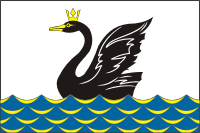 ТОМ 1. СХЕМА ТЕПЛОСНАБЖЕНИЯ ЕМАНЖЕЛИНСКОГО ГОРОДСКОГО ПОСЕЛЕНИЯ на период до 2034 годаУтверждаемая частьЕманжелинск, 2018ТОМ 1. СХЕМА ТЕПЛОСНАБЖЕНИЯ ЕМАНЖЕЛИНСКОГО ГОРОДСКОГО ПОСЕЛЕНИЯ на период до 2034 годаУтверждаемая частьЕманжелинск, 2018Введение Базовым годом разработки схемы теплоснабжения Еманжелинского городского поселения предлагается установить (i-1) = 2017 г. Год проведения актуализации схемы теплоснабжения – i = 2018 г. Год, на который производится актуализация схемы – 2019 г.Схема теплоснабжения Еманжелинского городского поселения разработана в соответствии с требованиями законодательных документов:Федерального закона от 27.07.2010 г. № 190-ФЗ «О теплоснабжении»;постановления Правительства РФ от 22.02.2012 г. № 154 «О требованиях к схемам теплоснабжения, порядку их разработки и утверждения» (в редакции постановления Правительства Российской Федерации от 3 апреля 2018 г. № 405);утвержденными в соответствии с действующим законодательством документами территориального планирования поселения, программ развития сетей инженерно-технического обеспечения. Структура настоящей схемы теплоснабжения в части разделов Тома 1 утверждаемой части, а также глав Тома 2 обосновывающих материалов представлена в соответствии с требованиями, утвержденными постановлением Правительства РФ от 22.02.2012 г. № 154 «О требованиях к схемам теплоснабжения, порядку их разработки и утверждения» (в редакции постановления Правительства Российской Федерации от 3 апреля 2018 г. № 405).Цель разработки схемы теплоснабжения: удовлетворение спроса на тепловую энергию (мощность) и теплоноситель, обеспечение надежного теплоснабжения наиболее экономичным способом при минимальном воздействии на окружающую среду, а также экономического стимулирования развития систем теплоснабжения и внедрения энергосберегающих технологий.Актуализация схемы теплоснабжения в целях:Получения данных о существующем положении в сфере теплоснабжения Еманжелинского городского поселения и составление прогнозных вариантов развития данной сферы, поиск путей повышения надёжности, качества и эффективности теплоснабжения поселения, а также поиск решений для обеспечения полного удовлетворения спроса на тепловую энергию (мощность) и теплоноситель, для обеспечения надёжного теплоснабжения наиболее экономичным способом при минимальном воздействии на окружающую среду, для экономического стимулирования развития системы теплоснабжения и внедрения энергосберегающих технологий.Охраны здоровья населения и улучшения качества жизни населения путём обеспечения бесперебойного и качественного теплоснабжения;Повышения энергетической эффективности путём оптимизации процессов производства, транспорта и распределения;Снижения негативного воздействия на окружающую среду;Обеспечения доступности теплоснабжения для потребителей за счёт повышения эффективности деятельности организаций, осуществляющих производство, транспорт и распределение тепла;Обеспечения развития централизованных систем теплоснабжения путём развития эффективных форм управления этими системами, привлечения инвестиций и развития кадрового потенциала организаций, осуществляющих производство, транспорт и сбыт тепла.Принципы разработки схемы теплоснабжения:обеспечение безопасности и надежности теплоснабжения потребителей в соответствии с требованиями технических регламентов;обеспечение энергетической эффективности теплоснабжения и потребления тепловой энергии с учетом требований, установленных действующими законами;соблюдение баланса экономических интересов теплоснабжающих организаций и потребителей;минимизация затрат на теплоснабжение в расчете на каждого потребителя в долгосрочной перспективе;обеспечение не дискриминационных и стабильных условий осуществления предпринимательской деятельности в сфере теплоснабжения;согласованности схемы теплоснабжения с иными программами развития сетей инженерно-технического обеспечения, а также с программой газификации;обеспечение экономически обоснованной доходности текущей деятельности теплоснабжающих организаций и используемого при осуществлении регулируемых видов деятельности в сфере теплоснабжения инвестированного капитала.Используемые понятия и определения:«зона действия системы теплоснабжения» - территория поселения, границы которой устанавливаются по наиболее удаленным точкам подключения потребителей к тепловым сетям, входящим в систему теплоснабжения;«зона действия источника тепловой энергии» - территория поселения, границы которой устанавливаются закрытыми секционирующими задвижками тепловой сети системы теплоснабжения;«установленная мощность источника тепловой энергии» -  сумма номинальных тепловых мощностей всего принятого по акту ввода в эксплуатацию оборудования, предназначенного для отпуска тепловой энергии потребителям на собственные и хозяйственные нужды;«располагаемая мощность источника тепловой энергии» - величина, равная установленной мощности источника тепловой энергии за вычетом объемов мощности, не реализуемой по техническим причинам, в том числе по причине снижения тепловой мощности оборудования в результате эксплуатации на продленном техническом ресурсе;«мощность источника тепловой энергии нетто» - величина, равная располагаемой мощности источника тепловой энергии за вычетом тепловой нагрузки на собственные и хозяйственные нужды;«теплосетевые объекты» - объекты, входящие в состав тепловой сети и обеспечивающие передачу тепловой энергии от источника тепловой энергии до теплопотребляющих установок потребителей тепловой энергии.Общие сведенияФормирование городского поселения было связано с добычей угля и полностью зависело от условий, диктуемых производственным процессом. Поэтому структура городского поселения складывалось из ряда поселков и центральной части – собственно города Еманжелинска.Климатическая характеристика приведена по данным метеостанций г. Челябинск, г. Еманжелинка и метеостанции «Троицк-28748».Тип климата – «континентальный». Среднемесячные температуры изменяются от -14,3°C в январе до +18,9°C в июле. Экстремальные значения температур составляют -44°C и +39°C.Основные климатические показатели для проектирования и расчета теплоснабжения:расчетная температура для проектирования отопления и вентиляции – минус 34°C;продолжительность отопительного периода – 218 дней;средняя температура наружного воздуха за отопительный период – минус 6,5°C.Таблица 1. Климатологические характеристики городского поселенияВ соответствии с правительственной программой реструктуризации угольной отрасли, начиная с 1997 г. были ликвидированы все угольные предприятия города, доля которых в общем объеме промышленного производства составляла около 50%, вследствие чего в градообразующих отраслях экономики городского поселения произошли значительные изменения. На сегодняшний день в городском поселении функционируют предприятия легкой и пищевой промышленности, предприятия строительной отрасли, бытовых и коммунальных услуг. Согласно Генплану городского поселения на период до 2020 г. прогнозируется сокращение доли промышленного сектора в общем объеме отраслей городской экономики, развитие производств потребительских товаров, предприятий малого бизнеса, предпринимательства, развитие строительного комплекса.Согласно действующему Генплану Еманжелинского городского поселения с изменениями от 2017 года прогнозируемая численность населения на период до 2020 г. определена в количестве 30000 человек, а на расчетный срок действия Генерального плана 32-35 тыс. человек.Данные ретроспективного анализа численности населения приведены в таблице  и рисунке .Таблица 2.Ретроспективный анализ численности населенияРисунок 1. Анализ численности населенияРасчет перспективных показателей динамики жилого фонда строился на основании данных, предоставленных администрацией Еманжелинского городского поселения.В настоящее время общая площадь застройки жилого фонда составляет 683,6 тыс.м2, в том числе:1-2-этажные дома усадебного типа – 38,5%;2-3-этажные многоквартирные дома – 19,3%;4-5-этажные многоквартирные дома – 42,2%.Уровень благоустройства жилого фонда в пределах 80-84% в зависимости от вида оборудования. Средняя обеспеченность общей площадью жилых домов – 20,9 м2 на 1 человека.Планируемые объемы изменения жилого фонда:прогнозируемые объемы жилищного строительства – не менее 375,7 тыс.м2 общей площади;прогнозируемая убыль жилого фонда – 17,3 тыс.м2 общей площади, в том числе 100% ветхого фонда, имеющегося в городе в настоящее время;Структура жилищного строительства: 47% - малоэтажный фонд (в основном индивидуальные жилые дома); 53% - многоэтажный жилой фонд.Раздел 1. Показатели существующего и перспективного спроса на тепловую энергию (мощность) и теплоносительПодробная информация о значениях существующих объемов потребления тепловой энергии представлена в Обосновывающих материалах к схеме теплоснабжения.В таблицах  и  приведены сравнительные балансы тепловой мощности и выработки и распределения тепловой энергии котельных Еманжелинского городского поселения с выделением резервов (дефицитов) располагаемых мощностей котельных.Из приведенных данных видно, что значительным резервом мощности располагают котельные №№ 15 (1,63 Гкал/час), 16 (0,93 Гкал/час), 52 (3,02 Гкал/час), «Блочная» (1,18 Гкал/час), котельная «ПУ-127» (0,52 Гкал/ч). Практически без резерва мощности работают котельные №№ 35 (0,02 Гкал/час), «Гастелло» (0,06 Гкал/час), котельная «Тайфун» (-0,09 Гкал/час), котельная «Горбольница» (-0,02 Гкал/час) и котельная «31 квартал» (-0,30 Гкал/ч). Особое внимание необходимо уделить котельным №26 и №40, так как на данных источниках тепловой энергии наблюдаются значительные дефициты установленной мощности. Значение дефицита котельной №26 составляет -4,17 Гкал/ч; котельной №40 -1,41 Гкал/ч, что может приводить к недоотпуску тепловой энергии потребителям и нарушениям организации технологического процесса. Таблица 3. Баланс тепловой мощности котельных Еманжелинского городского поселенияТаблица 4. Баланс выработанной тепловой энергии котельных Еманжелинского городского поселенияПрогноз спроса на тепловую энергию для перспективной застройки Еманжелинского городского поселения на период до 2034 г. определялся по данным Генерального плана городского поселения, а также на основании утвержденных проектов планировки и межевания территорий.Следует отметить, что в Генеральном плане развития г. Еманжелинск на расчетный срок планируется увеличение численности населения до 32 тыс. человек, однако по данным отдела архитектуры и градостроительства численность населения снижается на 250-400 жителей в год с 2013 года. В схеме теплоснабжения принят оптимистический сценарий градостроительного развития города (исходя из максимальной емкости территорий) с точки зрения обеспечения максимально возможным количеством тепловой энергии. Рекомендуется проводить актуализацию данных, приведенных в Генеральном плане, в связи с изменяющейся экономической ситуацией. В таблице представлены данные по перспективам развития Еманжелинского городского поселения.Перспективными планами развития Еманжелинского городского поселения предусмотрен снос ветхо-аварийного жилья, строительство многоквартирных жилых домов, строительство объектов социального назначения, строительство индивидуальных жилых домов. Теплоснабжение индивидуальных жилых домов предусматривается от автономных источников теплоснабжения (индивидуальные газовые или иные отопительные котлы). На территории города планируется развитие 38 квартала, северной и северо-восточной частей города, где планируется возведение многоэтажных жилых домов на месте существующих на сегодняшний день домов, отнесенных к категории ветхо-аварийного жилья. Динамика изменения площадей жилого фонда Еманжелинского городского поселения представлена в таблице 5.Таблица 5. Динамика изменения площадей жилого фонда Еманжелинского городского поселенияПо данным утвержденного проекта планировки и межевания территории в границах улиц Матросова, Энгельса, Титова, Ленина в городе Еманжелинск планируется строительство 13 многоквартирных жилых домов 3-5 этажной застройки общей площадью 36,19 тыс. м2 в соответствии с таблицей Таблица 6. Суммарная тепловая нагрузка 13 многоквартирных объектов составит около 2,6 Гкал/ч с учетом наличия горячего водоснабжения. Организацию теплоснабжения возможно обеспечить либо от индивидуальных источников тепловой энергии, либо путем подключения к системам централизованного теплоснабжения котельной №26.Таблица 6. Проект планировки и межевания территории в границах улиц Матросова, Энгельса, Титова, Ленина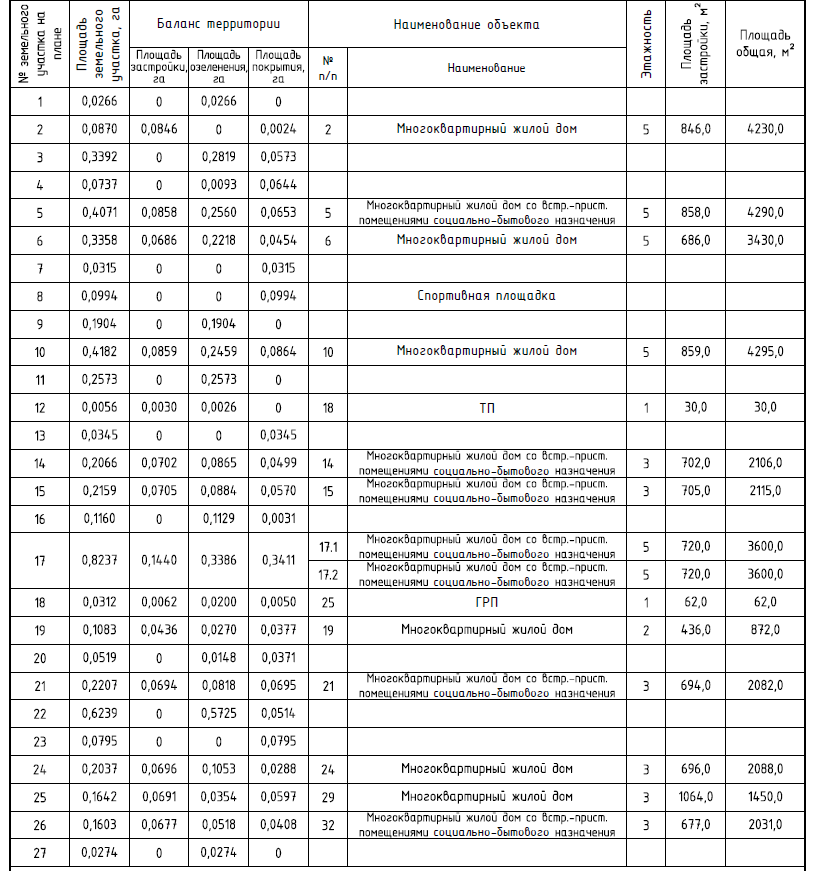 Также на территории Еманжелинского городского поселения в соответствии с утвержденным проектом планируется застройка южной части города Еманжелинск индивидуальными жилыми домами. Количество домов: 32 шт., планируется организация индивидуального теплоснабжения.В соответствии с существующим проектом планировки территорий «38 квартала» к строительству предлагается жилой фонд средней этажности, площадью 56,2 тыс. м2 (9 пятиэтажных объектов), а также объекты социального назначения, площадью 53,0 тыс м2 (школа на 601 учащегося и 2 детских сада). Проектируются собственные газовые блочные котельные. На момент актуализации введен объект социально-культурного назначения: детский сад №7 и многоквартирный дом №60 по ул. Фрунзе.В соответствии с существующим проектом планировки территорий «северной части» также предполагается ввод жилого фонда средней этажности и объектов социального и административного назначения. Суммарное чисто подключаемых к системе централизованного теплоснабжения объектов – более 30 шт. Планируется к проектированию собственная газовая блочная котельная. На момент актуализации введены в эксплуатацию торговый центр и храм.В соответствии с существующим проектом планировки территорий «северо-восточной части» также предполагается ввод жилого фонда средней этажности и объектов социального и административного назначения. Объем нового жилищного строительства в квартале составит 26,0 тыс. м2. общей площади. Проектируется собственная газовая блочная котельная.В связи с отсутствием детальной проектной документации произведем оценку тепловых нагрузок подключаемых объектов исходя из укрупненных показателей.Информация, учитывающая прирост тепловой нагрузки при реализации проектов развития «38 квартала», «северной» и «северо-восточной части», представлена в таблице Таблица 7.Таблица 7. Изменение тепловой нагрузки на систему теплоснабжения ЕГПТаблица 8. Изменение тепловой нагрузки по группам потребителейРеестр многоквартирных домов, признанных аварийными на 01.11.2018 год администрацией Еманжелинского городского поселения и подлежащих сносу, приведен в таблице.Таблица 9. Реестр многоквартирных домов, признанных аварийными на 01.11.2018Раздел 2. Существующие и перспективные тепловые балансы тепловой мощности источников тепловой энергии и тепловой нагрузки потребителейВ ходе актуализации схемы теплоснабжения были определены следующие расчетные элементы территориального деления Еманжелинского городского поселения в соответствии с административными границами населенных пунктов, в которых функционируют системы централизованного теплоснабжения:г. ЕманжелинскЗона действия источника тепловой энергии -  территория городского поселения, границы которой устанавливаются закрытыми секционирующими задвижками тепловой сети системы теплоснабжения. В Еманжелинском городском поселении можно выделить следующие зоны действия источников тепловой энергии.Зона действия, образованная на базе источника тепловой энергии Котельная №15. Идентификационный номер зоны действия (ИНЗД) – 001.Зона действия, образованная на базе источника тепловой энергии Котельная №16. Идентификационный номер зоны действия (ИНЗД) – 002.Зона действия, образованная на базе источника тепловой энергии Котельная №26. Идентификационный номер зоны действия (ИНЗД) – 003.Зона действия, образованная на базе источника тепловой энергии Котельная №35. Идентификационный номер зоны действия (ИНЗД) – 004.Зона действия, образованная на базе источника тепловой энергии Котельная №40. Идентификационный номер зоны действия (ИНЗД) – 005.Зона действия, образованная на базе источника тепловой энергии Котельная №52. Идентификационный номер зоны действия (ИНЗД) – 006.Зона действия, образованная на базе источника тепловой энергии Котельная «31 квартала». Идентификационный номер зоны действия (ИНЗД) – 007.Зона действия, образованная на базе источника тепловой энергии Котельная «Блочная». Идентификационный номер зоны действия (ИНЗД) – 008.Зона действия, образованная на базе источника тепловой энергии Котельная «Гастелло». Идентификационный номер зоны действия (ИНЗД) – 009.Зона действия, образованная на базе источника тепловой энергии котельная «ПУ-127». Идентификационный номер зоны действия (ИНЗД) – 010.Зона действия, образованная на базе источника тепловой энергии Котельная «Тайфун» . Идентификационный номер зоны действия (ИНЗД) – 011.Зона действия, образованная на базе источника тепловой энергии Котельная «Горбольница» . Идентификационный номер зоны действия (ИНЗД) – 012.На перспективу планируется ввод в эксплуатацию 4х зон действия новых источников тепловой энергии:Зона действия, образованная на базе источника тепловой энергии котельная №1 «38 квартал». Идентификационный номер зоны действия (ИНЗД) – 013.Зона действия, образованная на базе источника тепловой энергии котельная №2 «38 квартал». Идентификационный номер зоны действия (ИНЗД) – 014.Зона действия, образованная на базе источника тепловой энергии котельная «Северная часть». Идентификационный номер зоны действия (ИНЗД) – 015.Зона действия, образованная на базе источника тепловой энергии котельная «Северо-восточная часть». Идентификационный номер зоны действия (ИНЗД) – 016.Зоны действия индивидуальных источников тепловой энергии сохраняются в исторически сложившихся на территории городского поселения микрорайонах с индивидуальной малоэтажной жилой застройкой. Существующие балансы тепловой мощности оборудования источников тепловой энергии и присоединенной тепловой нагрузки в зонах действия источников тепловой энергии Еманжелинского городского поселения представлены в таблицах  и .Балансы располагаемой тепловой мощности и перспективной присоединенной тепловой нагрузки представлены в таблице Таблица 10.В соответствии с перспективным балансом тепловой мощности Еманжелинского городского поселения, дефицитов тепловой энергии с учетом подключаемых к системам централизованного теплоснабжения нагрузок не ожидается.Каждый источник тепловой энергии Еманжелинского городского поселения на расчетный срок имеет один магистральный вывод, поэтому рассматривать необходимость дифференциации по каждому из магистральных выводов не представляется целесообразным.При составлении перспективных тепловых и топливных балансов Еманжелинского городского поселения приняты следующие допущения:Проводится  реконструкция котельной №40   с разделением котлового контура путем установки пластинчатых теплообменников;Система теплоснабжения «38 квартала» строится в две очереди: 1 очередь в период 2022-2026 гг.; 2 очередь в период 2026-2034 гг.Система теплоснабжения северо-восточной части города строится в период до 2034 г.Система теплоснабжения северной части города строится в период до 2034 г.Учитывается вывод сносимого ветхого жилого фонда из эксплуатации;Учитывается снижение уровня тепловых потерь в связи с произведением замены трубопроводов тепловых сетей.Существующие и перспективные балансы тепловой мощности и тепловой нагрузки в паре отсутствуют в связи с тем, что выдача тепловой мощности на котельных Еманжелинского городского поселения осуществляется только в горячей воде.Таблица 10. Перспективный баланс тепловой энергии на 2023, 2028 и 2034 гг.Радиус эффективного теплоснабжения - максимальное расстояние от теплопотребляющей установки до ближайшего источника тепловой энергии в системе теплоснабжения, при превышении которого, подключение теплопотребляющей установки к данной системе теплоснабжения нецелесообразно по причине увеличения совокупных расходов в системе теплоснабжения.Подключение дополнительной тепловой нагрузки с увеличением радиуса действия источника тепловой энергии приводит к возрастанию затрат на производство и транспорт тепловой энергии и одновременно к увеличению доходов от дополнительного объема ее реализации. Радиус эффективного теплоснабжения представляет собой то расстояние, при котором увеличение доходов равно по величине возрастанию затрат. Для действующих источников тепловой энергии это означает, что удельные затраты (на единицу отпущенной потребителям тепловой энергии) являются минимальными.В основу расчета были положены полуэмпирические соотношения, которые представлены в «Нормах по проектированию тепловых сетей», изданных в 1938 году. Для приведения указанных зависимостей к современным условиям была проведена дополнительная работа по анализу структуры себестоимости производства и транспорта тепловой энергии в функционирующих в настоящее время системах теплоснабжения. В результате этой работы были получены эмпирические коэффициенты, которые позволили уточнить имеющиеся зависимости и применить их для определения минимальных удельных затрат при действующих в настоящее время ценовых индикаторах.Связь между удельными затратами на производство и транспорт тепловой энергии с радиусом теплоснабжения осуществляется с помощью следующей полуэмпирической зависимости:, где	R – радиус действия тепловой сети (длина главной тепловой магистрали самого протяженного вывода от источника), км;H - потеря напора на трение при транспорте теплоносителя по тепловой магистрали, м. вод. ст.;b - эмпирический коэффициент удельных затрат в единицу тепловой мощности котельной, руб/Гкал/ч;s - удельная стоимость материальной характеристики тепловой сети, руб./м2;b –среднее число абонентов на единицу площади зоны действия	источника теплоснабжения, 1/км2;П - теплоплотность района, Гкал/ч*км2;  - расчетный перепад температур теплоносителя в тепловой сети, °С;  - поправочный коэффициент, принимаемый равным 1,3 для ТЭЦ и 1 для котельных.Дифференцируя полученное соотношение по параметру R и приравнивая к нулю производную, можно получить формулу для определения эффективного радиуса теплоснабжения в виде:Результаты расчета эффективного радиуса теплоснабжения для источников теплоснабжения на территории Еманжелинского городского поселения приводятся в таблице . Анализ полученных результатов свидетельствует о том, что области действия всех источников тепловой энергии находятся в зонах эффективного радиуса теплоснабжения.Таблица 11. Результаты расчета эффективного радиуса теплоснабженияРаздел 3. Существующие и перспективные балансы теплоносителяВ системах централизованного теплоснабжения Еманжелинского городского поселения количество теплоносителя, расходуемое на утечки теплоносителя, восполняется подпиткой тепловой сети.Расчет нормативных величин теплоносителя, необходимых для восполнения потерь с утечками, дифференцированно по каждому источнику тепловой энергии представлен в Приложении 2. Для подготовки сетевой воды в котельных используются установки химводоподготовки. В основном установки используются для умягчения воды, используемой в качестве подпиточной для системы теплоснабжения. В котельных № 26, «ПУ-127» установки химводоподготовки отсутствуют. В котельной № 26 частично используется химподготовленная вода, прошедшая обработку в котельной № 52, частично сырая сетевая вода, что способствует повышенной коррозии водогрейных котлов. Баланс производительности ВПУ котельной № 52 выполнен с учетом показателей котельной № 26.  Во многих многоквартирных жилых домах имеет место несанкционированный разбор теплофикационной воды. Краткая характеристика водоподготовительных установок представлена в таблице . Сводный баланс водоподготовительных установок с выделением резервов/дефицитов за 2017 год приведен в таблице . Анализ показывает, что дефицитов производительности водоподготовительных установок (имеющихся) на источниках тепловой энергии нет.Таблица 12. Краткая характеристика установок ХВПТаблица 13. Баланс производительности ВПУ и подпитки тепловых сетей за 2017 г. Перспективные объемы теплоносителя, необходимые для передачи теплоносителя от источника тепловой энергии до потребителя в каждой зоне действия источников тепловой энергии, прогнозировались исходя из следующих условий:регулирование отпуска тепловой энергии в тепловые сети в зависимости от температуры наружного воздуха принято по регулированию отопительно-вентиляционной нагрузки с качественным методом регулирования с расчетными параметрами теплоносителя;расчетный расход теплоносителя в тепловых сетях изменяется с темпом присоединения (подключения) суммарной тепловой нагрузки и с учетом реализации мероприятий по наладке режимов в системе транспорта теплоносителя;В таблице  представлены перспективные объемы теплоносителя для развития системы теплоснабжения с учетом предлагаемых к реализации мероприятий по новому строительству и реконструкции систем теплоснабжения в Еманжелинском городском поселении.Таблица 14. Перспективные балансы теплоносителя на 2023, 2028 и 2034 гг.Раздел 4. Основные положения мастер-плана развития систем теплоснабженияПрогноз спроса на тепловую энергию для перспективной застройки Еманжелинского городского поселения на период до 2034 г. определялся по данным Генерального плана городского поселения, а также на основании утвержденных проектов планировки и межевания территорий.Следует отметить, что в Генеральном плане развития г. Еманжелинск на расчетный срок планируется увеличение численности населения до 32 тыс. человек, однако по данным отдела архитектуры и градостроительства численность населения снижается на 250-400 жителей в год с 2013 года. В схеме теплоснабжения рассматриваются оба варианта развития городского поселения.В соответствии с пессимистическим сценарием развития (динамика падения численности населения сохраняется) на расчетный срок количество проживающего на территории городского поселения составит 24000 человек. В этом случае реализация перспективных проектов по введению новых объектов жилого фонда будет в большинстве своем заморожена. Перспективная подключаемая нагрузка (в основном замена ветхого аварийного жил. фонда) в период 2019-2034 гг. составит 10,0 Гкал/ч.В соответствии с оптимистическим сценарием развития на расчетный срок количество проживающего на территории городского поселения составит 32000 человек. В этом случае перспективные проекты по введению новых объектов жилого фонда будут реализованы в полном объеме. Перспективная подключаемая нагрузка в период 2019-2034 гг. составит 30,66 Гкал/ч. Для дальнейшей оценки принят оптимистический сценарий градостроительного развития города (исходя из максимальной емкости территорий и максимальной численности населения) с точки зрения обеспечения наиболее сложного варианта организации гидравлических режимов и максимальной тепловой нагрузки.Раздел 5. Предложения по строительству, реконструкции и техническому перевооружению источников тепловой энергииС целью обеспечения качественного централизованного теплоснабжения потребителей тепловой энергии Еманжелинского городского поселения тепла необходима реализация комплекса мероприятий по реконструкции и модернизации существующих систем.Реализация мероприятий обеспечит достижение следующих результатов:снижение издержек систем теплоснабжения;повышение надежности и безопасности систем теплоснабжения;повышение качества предоставляемой услуги теплоснабжения;повышение энергоэффективности оборудования систем теплоснабжения;обеспечение перспективных потребителей тепловой энергией.Ключевые предлагаемые мероприятия по развитию системы теплоснабжения Еманжелинского городского поселения:Мероприятия по реконструкции котельной №52 (поэтапная замена устаревшего котельного и вспомогательного оборудования);Мероприятия по реконструкции котельной №26, либо строительство блочно-модульной котельной взамен существующей;Мероприятия по обеспечению резервного электроснабжения (установка дизель-генераторов) на котельных № 15, 16, 26, 35, 52, «Блочная», «Гастелло», «ПУ-127»;Мероприятия по обеспечению резервирования теплоснабжения городской больницы г. Еманжелинска от котельной №52 (при условии реконструкции/строительства БМК котельной №26);Установка приборов учета тепловой энергии на котельных;Установка приборов учета тепловой энергии на потребителях;Проектирование и установка узла учета газа на котельной «ПУ-127»;Проектирование и установка системы химводоподготовки на котельной «ПУ-127»;Модернизация насосного оборудования существующих котельных: № 15, 16, 26, 52, «ПУ-127», «Блочная», «Горбольница» с установкой частотных преобразователей (частотное регулирование).Актуализация схемы теплоснабжения;Внедрение системы диспетчеризации;Проектирование и строительство блочных газовых котельных для теплоснабжения перспективных потребителей «38 квартала».Проектирование и строительство блочной газовой котельной для теплоснабжения перспективных потребителей северной части города.Проектирование и строительство блочной газовой котельной для теплоснабжения перспективных потребителей северо-восточной части города.Мероприятия по изменению температурных графиков источников тепловой энергии Еманжелинского городского поселения не предусмотрены в связи с отсутствием необходимости. Системы теплоснабжения, работающие на общую тепловую сеть, на территории городского поселения также отсутствуют.Реконструкция котельной №52Обоснованием данного мероприятия является необходимость повышения уровня надежности эксплуатации котлового оборудования и повышение качества поставляемой услуги. Также в ходе реконструкции котельной с увеличением тепловой мощности в перспективе появится необходимость обеспечения тепловой энергий потребителей центральной части г. Еманжелинска.В связи с этим рекомендуется вывод из эксплуатации морально и физически устаревших котлов НР-18 и установка современных автоматизированных котлов с сохранением суммарной установленной мощности котельной 16,0 Гкал/ч.Реконструкция котельной №40Обоснованием данного мероприятия является необходимость повышения уровня надежности эксплуатации котлового оборудования и обеспечение существующего дефицита тепловой энергии. В связи с этим рекомендуется установка дополнительного современного автоматизированного котла с увеличением суммарной установленной мощности котельной до 15,0 Гкал/ч.Реконструкция котельной №26 / Строительство блочно-модульной котельнойЦелесообразность выбора итогового варианта необходимо определить проектом. Реконструкция котельной вместо №26 с учетом замены существующего неэффективного котельного оборудования с увеличением установленной мощности до 17,2 Гкал/ч необходима для обеспечения перспективных нагрузок центральной части города, а также повышения уровня надежности работы системы теплоснабжения.Строительство блочно-модульной котельной взамен существующей котельной №26 с установленной мощностью не менее 17,2 Гкал/ч также необходимо для обеспечения перспективных нагрузок центральной части города, а также повышения уровня надежности работы системы теплоснабжения. Преимуществом реализации данного варианта является относительная простота ввода в эксплуатацию, отсутствие необходимости прохождения экспертиз промешенной безопасности существующего здания и возможность потенциальной реорганизации системы теплоснабжения.Установка приборов учета тепловой энергии на котельныхС целью обеспечения требованиям нормативного федерального законодательства, а также для повышения уровня управляемости системой теплоснабжения необходимо проведение мероприятий по установке приборов учета тепловой энергии на котельных №15, 16, 26, «Блочная», «ПУ-127».Модернизация систем водоподготовкиС целью обеспечения необходимого качества теплоносителя необходима реализация мероприятия по установке системы водоподготовки на котельной «ПУ-127» до 2028 года. Производительность рекомендуется выбрать исходя из уровня необходимой подпитки. Рекомендуется предусмотреть установку системы умягчения, включающую несколькоступенчатое натрий-катионирование.Также необходимо проведение мероприятия по модернизации существующей системы водоподготовки котельной №52 в связи с физическим и моральным износом оборудования.Внедрение комплексной системы диспетчеризацииВнедрение систем диспетчеризации – одно из важнейших направлений в области управления инженерными системами. Применение системы диспетчеризации позволяет повысить эффективность работы оборудования, задействованного в эксплуатации систем теплоснабжения.Диспетчеризация обеспечивает:реальную и полную картину состояния всех объектов в любой момент времени;круглосуточный мониторинг контролируемых объектов по перечню параметров;возможность выдачи аварийных сообщений на экран монитора, принтер или звуковых и световых предупреждений о нештатных и аварийных ситуациях;подсчет времени работы оборудования и предупреждение о необходимости проведения профилактических и регламентных работ и, за счет этого, продление срока службы инженерных систем;создание единой базы оперативных и архивных параметров технологических процессов (температура, давление, расход, тепловая мощность и количество тепловой энергии теплоносителей, работоспособность оборудования и т. д.);дистанционную диагностику оборудования и каналов связи;генерацию отчетов об отпуске и потреблении энергии и энергоносителя, отчетов о неиспользованной тепловой энергии по результатам контроля;ведение журнала событий;представление информации в удобном для анализа виде (таблицы, графики, диаграммы);дистанционный диспетчерский контроль за возникновением нештатных ситуаций на автоматизированных объектах;систему контроля доступа на автоматизированные объекты;расширение возможностей обслуживающего персонала при сокращении численности;возможность сбора статистической информации и прогнозированияВ связи с этим рекомендуется в перспективе внедрение системы комплексной диспетчеризации на базе всех источников тепловой энергии на территории Еманжелинского городского поселения.Резервирование теплоснабжения Городской больницыУчитывая то, что котельная «Горбольница» не отвечает критериям надежности и не может гарантировать бесперебойное обеспечение тепловой энергией потребителя 1-й категории, рекомендуется рассмотреть вопрос об организации резервного снабжения тепловой энергией зданий Городской больницы от котельной № 52, имеющей запас мощности и территориально расположенной в непосредственной близости от больничного комплекса. Необходима прокладка тепловой сети протяженность 0,1км Dy-219мм с установкой запорно-регулирующей арматуры.Оснащение общедомовыми приборами учета объектов МКДВ соответствии со статьей 13 Федерального закона от 23.11.2009 № 261-ФЗ «Об энергосбережении и о повышении энергетической эффективности и о внесении изменений в отдельные законодательные акты Российской Федерации» производимые, передаваемые, потребляемые энергетические ресурсы подлежат обязательному учёту с применением приборов учета используемых энергетических ресурсов. В целях поддержки развития централизованного теплоснабжения Федеральным законом от 29.07.2017 № 279-ФЗ внесены изменения в данную статью.В частности, отменено исключение по установке приборов учёта тепловой энергии в зданиях, максимальный объем потребления тепловой энергии которых составляет менее чем две десятых гигакалории в час (0,2 Гкал/ч), при котором ранее допускалось не устанавливать приборы учёта. Под данные изменения попадают здания, средняя площадь которых составляет менее 2500 м2 (с учётом характеристик здания).В связи с этим в срок до 1 января 2019 года собственники:зданий, строений, сооружений, используемых для размещения органов государственной власти (местного самоуправления) и находящихся в государственной (муниципальной) собственности;зданий, строений, сооружений и иных объектов, при эксплуатации которых используются энергетические ресурсы (в том числе временных объектов);многоквартирных домов;жилых домов, дачных домов или садовых домов, которые объединены общими сетями инженерно-технического обеспечения, подключёнными к системам централизованного снабжения тепловой энергией и максимальный объём потребления тепловой энергии которых составляет менее чем 0,2 Гкал/ч, обязаны обеспечить оснащение приборами учёта тепловой энергии при наличии технической возможности их установки, а также ввод установленных приборов учёта в эксплуатацию.Таким образом, рекомендуется установка общедомовых узлов учета тепловой энергии на все многоквартирные дома, не оснащенные ранее. Количество оснащаемых МКД: 163 штуки. Финансирование данного мероприятия целесообразно осуществить из средств Управляющих компаний, занимающихся эксплуатацией общего имущества, либо путем бюджетного финансирования.Модернизация насосного оборудованияСистемы частотного регулирования насосных установок котельных позволяет достичь двух важных целей: оптимизировать показатели работы системы, а также существенно сократить расход электроэнергии, поскольку мощности насосных агрегатов, как правило, значительны.Однако, перед началом создания системы частотного регулирования требуется выполнение технико-экономического обоснования (ТЭО), по результатам которого может быть оценена инвестиционная привлекательность разработки.Рекомендуется проведение работ по проектированию и установке станций управления двигателями насосного оборудования всех котельных на территории Еманжелинского городского поселения.Актуализация схемы теплоснабженияНеобходимость ежегодной актуализации схемы теплоснабжения закреплена законодательно статьей 23 Федерального закона от 27 июля 2010 г. N 190-ФЗ "О теплоснабжении". Своевременная актуализация схемы теплоснабжения является важнейшим элементом определения вектора развития Еманжелинского городского поселения, от которого зависит актуальность реализуемых мероприятий и возможность выявления дефицитов тепловой энергии, которые могут возникнуть в перспективе.Рекомендуется проводить ежегодную актуализацию схемы теплоснабжения Еманжелинского городского поселения.Проектирование и строительство блочных газовых котельных для теплоснабжения перспективных потребителей «38 квартала».Обоснованием данного мероприятия является необходимость обеспечения тепловой энергией перспективных потребителей «38 квартала» г. Еманжелинск. Генеральным планом и существующими проектами предусмотрено строительство многоквартирных домов и объектов социального назначения. К строительству предлагается жилой фонд средней этажности, площадью 56,2 тыс. м2 (9 пятиэтажных объектов), а также объекты социального назначения, площадью 53,0 тыс м2 (школа на 601 учащегося и 2 детских сада). Для теплоснабжения «38 квартала» предусмотрено строительство газовых блочных котельной мощностью 8,29 Гкал/ч.В настоящее время разработаны рабочие проекты для строительства двух водогрейных котельных и наружных сетей теплоснабжения в «38 квартале» г.Еманжелинска.Предусматривается проведение строительных работ в две очереди:первая очередь: проектирование и строительство водогрейной котельной мощностью 3,87 Гкал/ч и наружных сетей теплоснабжения в радиусе действия котельной для обеспечения тепловой нагрузкой первой очереди застройки;вторая очередь: проектирование и строительство водогрейной котельной мощностью 4,42 Гкал/ч и наружные сети теплоснабжения в радиусе действия котельной для обеспечения тепловой нагрузкой второй очереди застройки.После того, как планы по застройке микрорайона будут определены, следует провести оценку вариантов развития системы теплоснабжения и внести корректировки в Схему теплоснабжения Еманжелинского городского поселения.Проектирование и строительство блочной газовой котельной для теплоснабжения перспективных потребителей северо-восточной части города.Обоснованием данного мероприятия является необходимость обеспечения тепловой энергией перспективных потребителей северо-восточной части г. Еманжелинск. Объем нового жилищного строительства в квартале составит 26,0 тыс. м2. общей площади. Строительство системы централизованного теплоснабжения северо-восточной части города рекомендуется производить по мере появления возможности реализации проекта застройки.Предлагается проектирование и строительство централизованной котельной мощностью 4,5 Гкал/ч и наружных сетей теплоснабжения в радиусе действия котельной.После того, как планы по застройке микрорайона будут определены, следует провести оценку вариантов развития системы теплоснабжения и внести корректировки в Схему теплоснабжения Еманжелинского городского поселения.Проектирование и строительство блочной газовой котельной для теплоснабжения перспективных потребителей северной части города.Обоснованием данного мероприятия является необходимость обеспечения тепловой энергией перспективных потребителей северной части г. Еманжелинск. Суммарное чисто подключаемых к системе централизованного теплоснабжения объектов – более 30 шт. Строительство системы централизованного теплоснабжения северо-восточной части города рекомендуется производить по мере появления возможности реализации проекта застройки.Предлагается проектирование и строительство централизованной блочной газовой котельной мощностью 15 Гкал/ч.После того, как планы по застройке микрорайона будут определены, следует провести оценку вариантов развития системы теплоснабжения и внести корректировки в Схему теплоснабжения Еманжелинского городского поселения.Раздел 6. Предложения по строительству и реконструкции тепловых сетейВ ходе актуализации схемы теплоснабжения Еманжелинского городского поселения сформированы следующие мероприятия по строительству и реконструкции тепловых сетей:плановая реконструкция тепловых сетей, исчерпавших свой эксплуатационный ресурс;модернизация тепловых сетей котельной «31 квартала» АО «Челябоблкоммунэнерго»;установка балансировочных дросселирующих устройств на вводах потребителей;проведение инвентаризации бесхозяйных объектов систем теплоснабжения;проведение гидравлического наладочного и поверочного расчетов систем теплоснабжения;проведение гидравлической промывки систем теплопотребления;мероприятия по проектированию и строительству тепловых сетей для обеспечения энергией перспективных потребителей центральной части г. Еманжелинск;мероприятия по проектированию и строительству тепловых сетей для обеспечения энергией потребителей перспективного района «38 квартал» г. Еманжелинск;мероприятия по проектированию и строительству тепловых сетей для обеспечения энергией потребителей перспективной северо-восточной части г. Еманжелинск;мероприятия по проектированию и строительству тепловых сетей для обеспечения энергией потребителей перспективной северной части г. Еманжелинск;Плановая реконструкция тепловых сетей, исчерпавших свой эксплуатационный ресурсСуществующие тепловые сети источников тепловой энергии Еманжелинского городского поселения проложены более 30 лет назад, имеют значительный износ (80%), надежность тепловых сетей не соответствует нормативным требованиям. Обоснованием проведения реконструкции тепловых сетей является необходимость обеспечения необходимого уровня надежности систем теплоснабжения.Рекомендуется производить ежегодную замену 2% от общего фонда ветхих тепловых сетей (0,6 км в год).Модернизация тепловых сетей котельной «31 квартал» АО «Челябоблкоммунэнерго»В ходе проведения актуализации схемы теплоснабжения было выявлено, что существует необходимость с целью обеспечения необходимого уровня надежности проведение мероприятий по замене следующих участков тепловых сетей котельной «31 квартал» АО «Челябоблкоммунэнерго»:Ду 100мм протяженностью 404 метра по ул. Чкалова;Ду 200мм протяженностью 330 метров по ул. Шоссейная. Установка балансировочных клапанов в качестве дросселирующих устройствЭффективную работу систем отопления во многом определяет их гидравлическая сбалансированность, корректный уровень которой позволяет предотвратить вероятность неравномерной подачи теплоносителя в каждый отопительный прибор. Как правило, теплоноситель циркулирует по трубам по пути наименьшего сопротивления и заполняет вначале контуры отопления, ближайшие к источнику тепла. Вследствие этого, чем дальше находится отопительный прибор от источника тепла, тем меньше он нагревается, так как теплоноситель успевает остыть, отдав свое тепло предыдущим отопительным приборам.Для того, чтобы отрегулировать систему отопления (необходимый расход в каждый отопительный прибор) необходимо устанавливать дросселирующие устройства, принцип работы которых позволяет произвести гидравлическую балансировку (увязку) потоков теплоносителя по различным элементам отопительной системы или же стабилизировать в них циркуляционные давления или температуры. Балансировочный клапан - это устройство или вид запорной арматуры, предназначенный регулировать проходное сечение для пропуска теплоносителя заданного расхода.Рекомендуется с целью обеспечения нормативных гидравлических режимов установить балансировочные клапана на вводы каждого из 212 объектов многоквартирного жилого фонда.Инвентаризация бесхозяйных объектов систем теплоснабженияИнвентаризация бесхозяйных объектов недвижимого имущества, используемых для передачи ресурсов является необходимой частью планомерного эффективного развития городского поселения. Рекомендуется завершить процесс признания права муниципальной собственности на бесхозяйные объекты недвижимого имущества.Гидравлический наладочный и поверочный расчет систем теплоснабженияОдним из наиболее эффективных способов определения потенциала энергосбережения в системах теплоснабжения является разработка электронных моделей, позволяющих проводить разнообразные теплогидравлические расчеты и формировать мероприятия по модернизации и реконструкции.Целью наладочного расчета является определение потокораспределения в паропроводной сети, подачи и напора источников при известных диаметрах труб и расчетных отборах пара в узловых точках, а также подбор дросселирующих устройств и места их установки.В результате поверочного расчета определяется потокораспределение, температура, давление, энтальпия и сухость (влажность) пара в любой узловой точке сети. Расчеты можно проводить и при движении по паропроводу двухфазной среды, при этом будет определятся место изменение состояния пара и его основные параметры.Рекомендуется разработать электронную модель систем теплоснабжения Еманжелинского городского поселения с возможностью проведения теплогидравлических расчетов. Гидравлическая промывка систем теплопотребленияПроведение гидравлической промывки систем теплопотребления потребителей тепловой энергии на территории Еманжелинского городского поселения позволит удалить шлаковые отложения в индивидуальных теплообменных аппаратах (радиаторах) потребителей, благодаря чему повысится коэффициент теплопередачи, а также улучшатся гидравлические режимы работы систем теплоснабжения ввиду снижения гидравлического сопротивления.Рекомендуется обеспечить гидравлическую промывку систем теплоснабжения всех многоквартирных домов и потребителей бюджетного сектора. Количество объектов: около 220 шт.Гидравлическую промывку тепловых систем потребления необходимо осуществлять по окончании отопительного сезона, но не реже, чем раз в три года. Рекомендуется проводить гидропневматическую промывку пять лет с целью поддержания необходимых параметров функционирования систем теплоснабжения. Системы отопления, на внутренней поверхности труб которых обнаружены отложения толщиной 2 мм и более и коррозионный износ которых не превышает 60 %, подлежат гидрохимической промывке.Не реже одного раза в три года и после капитального ремонта тепловые сети подвергают гидропневматической или гидрохимической промывке силами эксплуатирующей или специализированной организации.Мероприятия по проектированию и строительству тепловых сетей для обеспечения энергией перспективных потребителей центральной части г. ЕманжелинскОбоснованием данного мероприятия является необходимость обеспечения тепловой энергией перспективных потребителей центральной части г. Еманжелинск. В связи с отсутствием проектной документации протяженность оценивается по укрупненным показателям и составит 2,5 км средним диаметром Dy150.Мероприятия по проектированию и строительству тепловых сетей для обеспечения энергией потребителей перспективного района «38 квартал» г. ЕманжелинскОбоснованием данного мероприятия является необходимость обеспечения тепловой энергией перспективных потребителей «38 квартала» г. Еманжелинск. В связи с отсутствием проектной документации протяженность оценивается по укрупненным показателям и составит 2,5 км средним диаметром Dy150.Мероприятия по проектированию и строительству тепловых сетей для обеспечения энергией потребителей перспективной северо-восточной части г. ЕманжелинскОбоснованием данного мероприятия является необходимость обеспечения тепловой энергией перспективных потребителей северо-восточной части г. Еманжелинск. В связи с отсутствием проектной документации протяженность оценивается по укрупненным показателям и составит 2,0 км средним диаметром Dy125.Мероприятия по проектированию и строительству тепловых сетей для обеспечения энергией потребителей перспективной северной части г. ЕманжелинскОбоснованием данного мероприятия является необходимость обеспечения тепловой энергией перспективных потребителей северной части г. Еманжелинск. В связи с отсутствием проектной документации протяженность оценивается по укрупненным показателям и составит 3,5 км средним диаметром Dy150.Необходимость внесения предложений по новому строительству тепловых сетей, обеспечивающих перераспределение тепловой нагрузки из зон с дефицитом тепловой мощности в ходе актуализации схемы теплоснабжения не выявлена.Необходимость внесения предложений по новому строительству или реконструкции тепловых сетей в целях обеспечения условий при наличии которых существует возможность поставок тепловой энергии потребителям от различных источников в ходе актуализации схемы теплоснабжения не выявлена.Необходимость внесения предложений по новому строительству или реконструкции тепловых сетей для повышения эффективности функционирования системы теплоснабжения за счет перевода котельных в пиковый режим или ликвидации котельных в ходе актуализации схемы теплоснабжения не выявлена.Раздел 7. Предложения по переводу открытых систем теплоснабжения в закрытые системыНа территории Еманжелинского городского поселения отсутствуют открытые системы теплоснабжения. В перспективе на расчетный срок также не предполагается ввод в эксплуатацию открытых систем теплоснабжения. Мероприятия по переводу открытых систем теплоснабжения в закрытые системы не требуются.Раздел 8. Перспективные топливные балансыДанные о фактических топливно-энергетических балансах приведены в части 8 главы 1 Обосновывающих материалов. В таблице  представлены перспективные топливные балансы источников тепловой энергии Еманжелинского городского поселения на 2023, 2028 и 2034 гг. Изменение топливных балансов к расчетному сроку будет происходить в соответствии с изменением присоединенных расчетных тепловых нагрузок. Прирост нагрузок составит около 50 тыс. Гкал в год, что при усредненном условном расходе топлива в 165 кг/Гкал составит прирост в 8200 тонн условного топлива. Суммарное потребление топлива всеми источниками тепловой энергии на расчетный срок составит 32130 т.у.т.Таблица 15. Топливный баланс на 2023, 2028 и 2034 гг.Раздел 9. Инвестиции в строительство, реконструкцию и техническое перевооружениеИтоговая таблица мероприятий по реконструкции и модернизации систем теплоснабжения Еманжелинского городского поселения представлена в таблице .Общий объем инвестиций в проекты развития системы централизованного теплоснабжения Еманжелинского городского поселения при оптимистичном прогнозе развития поселения в период 2019-2034 гг. составит 756,09 млн. руб. в ценах 2018 г. Основной объем затрат будет приходиться на периоды 2024-2034 гг. Для расчета цен на строительство объектов системы теплоснабжения был проведен анализ стоимости аналогичных объектов на официальном сайте Российской Федерации в сети Интернет для размещения информации о размещении заказов на поставки товаров, выполнение работ, оказание услуг. Также использовались нормативы сметной стоимости НЦС 81-02-13-2017 «наружные тепловые сети», НЦС 81-02-19-2017 «Здания и сооружения городской инфраструктуры». Удельные цены, принятые для расчета представлены в таблицах  и .Таблица 16. Цена на строительство тепловых сетейТаблица 17. Цена на строительство котельныхДля строительства новых котельных потребуется подвод коммуникаций (газ, вода, электричество), а также строительство новых сетей теплоснабжения. Включение этих затрат в стоимость строительства котельных приведет к значительному снижению эффективности проектов. Как следствие, для реализации проектов привлечение кредитов или частных инвестиций станет невозможным. Поэтому целесообразно предусмотреть строительство коммуникаций и сетей теплоснабжения за счет бюджетных средств. Проведение технического перевооружения и реконструкции действующих котельных также связано с капитальным ремонтом и техническим перевооружением тепловых сетей, финансирование которых также целесообразно предусмотреть за счет бюджетных средств.В качестве источников финансирования предполагается использовать как собственные средства организаций, участвующих в процессе развития и эксплуатации системы теплоснабжения, так и привлеченные средств.  Финансирование строительства коммуникаций и сетей теплоснабжения предполагается частично за счет бюджетных средств. Это позволит снизить нагрузку на население и замедлить темп роста тарифа.В ходе актуализации схемы предложений по строительству, реконструкции и техническому перевооружению в связи с изменением температурных графиков и гидравлических режимов работы системы не выявлено.Предложенные мероприятия носят предпроектный характер и требуют более детальной проработки и технико-экономического обоснования.Таблица 18. Общая программа мероприятий по модернизации системы теплоснабженияОбоснование эффективности инвестицийМероприятия, предложенные к реализации в схеме теплоснабжения Еманжелинского городского поселения, делятся на два типа: мероприятие, обеспечивающие нормативную надежность функционирования систем теплоснабжения, а также инвестиционные мероприятия, обеспечивающие снижение затрат на эксплуатацию и обеспечение тепловой энергией новых перспективных потребителей. Ключевой разницей данных типов мероприятий является отсутствие возможности рациональной окупаемости мероприятий первого типа, как, например, устранение существующего дефицита тепловой энергии на источниках тепловой энергии или замена ветхих тепловых сетей, так как в случае реализации будет обеспечиваться нормативный уровень надежности теплоснабжения, который не принесет значительного сокращения затрат или дополнительного отпуска тепловой энергии.Для оценки экономической эффективности мероприятий второго типа по развитию источников тепловой энергии и тепловых сетей необходимо оценить суммарное изменение затрат в системе, получаемое от реализации предлагаемых мероприятий. В данной части рассматриваются мероприятия по строительству новых источников тепловой энергии и тепловых сетей для обеспечения тепловой энергией перспективных потребителей Еманжелинского городского поселения (мероприятия № 5, 6, 7, 22, 23, 24, 25) с 2023 по 2034 годы. Целесообразность осуществления проекта рассчитывается благодаря системе следующих показателей: 1) Чистый дисконтированный доход (ЧДД или NPV), который определяется как разность между дисконтированным системным эффектом и дисконтированными затратами: ЧДД=Э-З, где Э – суммарное снижение затрат в системе теплоснабжения, дисконтированное на момент расчетов, т.е. на 2018 год; З – дисконтированные затраты, связанные с сооружением объекта. 2) Индекс доходности (ИД или PI) - отношение дисконтированного системного эффекта к дисконтированным затратам: ИД=Э/З. 3) Внутренняя норма доходности (ВНД или IRR) - ставка дисконтирования, при которой ЧДД равен нулю. 4) Срок окупаемости капиталовложений - это год, в котором разность (Э-З) становится положительной и остается таковой до конца расчетного периода. Оценка экономической эффективности производится для всех мероприятий Схемы теплоснабжения (в целом по городу). При этом учитываются положительные и отрицательные денежные потоки, возникающие в период реализации мероприятий, предусмотренных настоящей Схемой теплоснабжения. Расходы, учитываемые при формировании результатов финансово-хозяйственной деятельности ТСО, определяются по материалам тарифных дел. В расчетах учитываются следующие денежные потоки: 1. Выручка. Для определения выручки, получаемой от прироста объемов производства (отпуска) тепловой энергии, используется средний расчетный тариф для конечного потребителя, с учетом соответствующего вида инфляции МЭР. Фактическая (базовая) величина полезного отпуска принимается по данным тарифных дел. Расчетное изменение отпусков тепловой энергии применяется к базовому отпуску. Выручка по группам проектов, предусматривающим мероприятия по строительству тепловых сетей, определяется расчётными удельными затратами на подключение 1 Гкал/ч мощности потребления к тепловым сетям новых перспективных потребителей. Эти затраты определяются в отношении к суммарной перспективной подключаемой нагрузке без учета изменения зон деятельности теплоисточников. 2. Изменение топливных затрат. Стоимость различных видов топлива, используемых на источниках тепловой энергии в г. Бердске принимается по фактическим ценам, с учетом индексации на соответствующий вид инфляции по данным МЭР. 3. Амортизационные отчисления. Определяются исходя из стоимости объектов основных средств и срока их полезного использования, в соответствии с “Классификацией основных средств, включаемых в амортизационные группы”, утверждённой Постановлением Правительства РФ №1 от 1 января 2002 г.; 4. Затраты на техническое обслуживание (ТО) и ремонт объектов основных средств (отчисления в ремонтный фонд). Затраты на техническое обслуживание (ТО) и ремонты определяются на основании СО 34.20.611-2003. Данный документ устанавливает нормативы затрат на ремонт по отдельным видам и группам основных средств энергопредприятий в процентах от балансовой стоимости в ценах по состоянию на 1 января 1991 года. Порядок пересчета балансовой стоимости основных средств в цены по состоянию на 01.01.91 г., порядок определения нормативной величины затрат и пересчета их в текущие цены определен в СО 34.20.609- 2003. 5. Изменение затрат на воду. Стоимость воды определяется по текущей фактической стоимости питьевой воды, с учетом индексации на соответствующий темп инфляции. Экономическая эффективность инвестиций характеризуется системой показателей, отражающих соотношение затрат и результатов применительно к интересам участников реализации проекта и позволяющих судить об экономических преимуществах инвестиций. Показатели эффективности инвестиций позволяют определить эффективность вложения средств в тот или иной проект. Расчет произведен с целью определения потенциальной привлекательности мероприятий Схемы для возможных участников, определения потребности в дополнительном финансировании, а также определения достаточности средств для обеспечения безубыточного функционирования теплоснабжающих предприятий при реализации мероприятий Схемы в сложившихся на момент расчета ценовых и макроэкономических условиях. В таблице  и на рисунке  показаны результаты расчета экономической эффективности инвестиций. Таблица 19. Инвестиционные показателиРисунок 2. Дисконтированный поток, тыс. рубРеализация мероприятий Схемы обеспечивает положительный эффект при принятом уровне макроэкономических прогнозов за указанный период. При этом уровень тарифа на производство и передачу тепловой энергии - существующий с учетом инфляции МЭР – достаточный для эффективной работы теплоснабжающих предприятий. Чистый приведенный к текущему году доход составляет 34,98 млн. руб., дисконтированный срок окупаемости 8,9 лет. Полученный результат свидетельствует об эффективности мероприятий в рамках актуализированной Схемы теплоснабжения.Раздел 10. Решение об определении единой теплоснабжающей организацииПонятие «Единая теплоснабжающая организация» введено Федеральным законом от 27.07.2012 г. №190 «О теплоснабжении» (ст.2, ст.15).В соответствии с главой 2 ст. 5 ФЗ-190 единая теплоснабжающая организация определяется в схеме теплоснабжения. Для городов с численностью населения менее пятьсот тысяч человек единая теплоснабжающая организация утверждается органами исполнительной власти субъектов Российской Федерации в сфере теплоснабжения.Критерии и порядок определения единой теплоснабжающей организации установлены постановлением Правительства РФ от 08.08.2012 № 808 «Об организации теплоснабжения в Российской Федерации и о внесении изменений в некоторые законодательные акты Правительства Российской Федерации».Правила организации теплоснабжения, утверждённые постановлением Правительства РФ от 08.08.2012 № 808, в пункте 7 Правил устанавливают следующие критерии определения единой теплоснабжающей организации (далее ЕТО):владение на праве собственности или ином законном основании источниками тепловой энергии с наибольшей рабочей тепловой мощностью и (или) тепловыми сетями с наибольшей емкостью в границах зоны деятельности единой теплоснабжающей организации;размер собственного капитала;способность в лучшей мере обеспечить надежность теплоснабжения соответствующей системе теплоснабжения.Заявки теплоснабжающих организаций, поданные в рамках разработки проекта схемы теплоснабжения, на присвоение статуса единой теплоснабжающей организации не зафиксированы.На момент актуализации схемы теплоснабжения на территории Еманжелинского городского поселения действуют 12 источников тепловой энергии, эксплуатируемые на основании нормативно-правового акта администрации Еманжелинского городского поселения «О присвоении статуса единой теплоснабжающей организации на территории Еманжелинского городского поселения»..Таблица 20. Определение ЕТО на территории городского поселенияВ случае создания новых источников тепловой энергии необходимо провести актуализацию схемы теплоснабжения с добавлением новой зоны ЕТО.Раздел 11. Решения о распределении тепловой нагрузки между источниками тепловой энергииНа территории Еманжелинского городского поселения отсутствуют источники тепловой энергии, работающие на единую систему теплоснабжения. Принятие решений о распределении тепловой нагрузки между ними не требуется.Раздел 12. Решения по бесхозяйным тепловым сетямНа территории Еманжелинского городского поселения в ходе сбора информации с целью актуализации схемы теплоснабжения были выявлены следующие бесхозяйные объекты, расположенные в зоне действия котельной АО «Челябоблкоммунэнерго»:тепловая сеть от ТК-15 до отдельно стоящего здания по ул. 8 марта, 16, протяженностью 20м, диаметр 89мм, вид прокладки – подземный, 1995 года прокладки;тепловая сеть от УВ-21 до здания школы №4 по ул. Чкалова, 10, протяженностью 57м, диаметр 108мм, вид прокладки – канальный подземный, 1985 года прокладки;тепловая сеть от УВ-23 до здания гаража школы №4 по ул. Чкалова, 10, ул. Гагарина 9, протяженностью 25м, диаметр 32мм, вид прокладки – бесканальный подземный, 1997 года прокладки;тепловая сеть от ТК №12 до домов №14 по ул. Гагарина, №12 по ул. 8 марта, №48, 50, 54 по ул. Островского, протяженностью 749 м;тепловая сеть от ТК №15 до жилого дома №1А по ул. Шоссейная, протяженностью 55 м;тепловая сеть от ТК №13 до жилого дома №12 по ул. Гагарина, протяженностью 31 м;тепловая сеть от ТК №20 до жилого дома №10 по ул. Гагарина, протяженностью 8 м;тепловая сеть от ТК №24а до жилого дома №2 по ул. Чкалова, протяженностью 13 м;тепловая сеть от жилого дома №6 по ул. Чкалова до жилого дома №8 по ул. Чкалова, протяженностью 73 м;тепловая сеть от жилого дома №6 по ул. Чкалова до жилого дома №4 по ул. Чкалова, протяженностью 42 м;тепловая сеть от жилого дома №6 по ул. Гагарина до жилого дома №8 по ул. Гагарина, протяженностью 11 м;тепловая сеть от жилого дома №4 по ул. Гагарина до жилого дома №7 по ул. Чкалова, протяженностью 36 м;тепловая сеть от ТК №33А до жилого дома №5 по ул. Чкалова, протяженностью 33 м;тепловая сеть от ТК №24 до детского сада №30, протяженностью 23 м;тепловая сеть от ТК №61 до бани№1, протяженностью 42 м.Распоряжениями Главы Еманжелинского городского поселения № 143-р от 03.08.2018 и №240-р от 30.12.2016 организацией, осуществляющей содержание и обслуживание данных объектов, определено АО «Челябоблкоммунэнерго».Раздел 13. Синхронизация схемы теплоснабжения со схемой газоснабжения, а также со схемой водоснабжения и водоотведенияНа территории Еманжелинского городского поселения в 2013 году разработана схема водоснабжения водоотведения. Целью разработки схем водоснабжения и водоотведения является обеспечение для абонентов доступности систем централизованного горячего водоснабжения, централизованного холодного водоснабжения и централизованного водоотведения в соответствии с требованиями законодательства Российской Федерации, рационального водопользования, а также развитие централизованных систем водоснабжения и (или) водоотведения на основе наилучших доступных технологий и внедрения энергосберегающих технологий. С целью синхронизации схемы теплоснабжения и схемы водоснабжения и водоотведения Еманжелинского городского поселения необходимо рассмотреть вектор развития инженерных систем в целом, а также проанализировать резервы/дефициты источников водоснабжения на территории городского поселения.Перспективная схема водоснабжения города, принимаемая Генпланом, принципиально сохраняет существующую схему. Перспективная схема водоснабжения принята централизованной. Хозяйственно-питьевой водопровод объединен с противопожарным. Технологические нужды предприятий решаются водой не питьевого качества за счет внедрения систем оборотного водоснабжения и водообеспечения из собственных артезианских скважин. Городской водопровод обеспечивает питьевой водой население и частично хозяйственно-бытовые нужды предприятий и организаций. Предусматривается комплекс мероприятий, направленных на улучшение системы водоснабжения населения и других потребителей, для обеспечения бесперебойной подачи воды в необходимом количестве и качестве, соответствующем действующим нормам. В качестве источников хозяйственно-питьевого водоснабжения предлагается использовать существующие источники и новый проектируемый источник водоснабжения.Схема газоснабжения на территории Еманжелинского городского поселения не разрабатывалась. С целью обеспечения перспективного роста потребности в газе необходимо согласовывать лимиты по топливу с местной газоснабжающей организацией: ООО «НОВАТЭК-Челябинск». Раздел 14. Индикаторы развития систем теплоснабженияНа территории Еманжелинского городского поселения можно выделить следующие индикаторы развития систем теплоснабжения на существующий и перспективный периоды:1) количество прекращений подачи тепловой энергии, теплоносителя в результате технологических нарушений на тепловых сетях:Существующее положение – 0 шт.;Перспективное положение – 0 шт.2) количество прекращений подачи тепловой энергии, теплоносителя в результате технологических нарушений на источниках тепловой энергии;Существующее положение – 0 шт.;Перспективное положение – 0 шт.3) удельный расход условного топлива на единицу тепловой энергии, отпускаемой с коллекторов источников тепловой энергии (отдельно для тепловых электрических станций и котельных);Существующее положение – 172,1 кг.у.т/Гкал.Перспективное положение – 165,0 кг.у.т/Гкал.4) отношение величины технологических потерь тепловой энергии, теплоносителя к материальной характеристике тепловой сети;Существующее положение – 3540,0 м²/Гкал/ч;Перспективное положение – 4500,0 м²/Гкал/ч;5) коэффициент использования установленной тепловой мощности;Существующее положение – 92,3 %.Перспективное положение – 90,0 %.6) удельная материальная характеристика тепловых сетей, приведенная к расчетной тепловой нагрузке;Существующее положение – 405,9 м²/Гкал/ч;Перспективное положение – 350 м²/Гкал/ч;7) удельный расход условного топлива на отпуск электрической энергии;Существующее положение – 24 кВт*ч/Гкал.Перспективное положение – 20 кВт*ч/Гкал.8) доля отпуска тепловой энергии, осуществляемого потребителям по приборам учета, в общем объеме отпущенной тепловой энергии;Существующее положение – 50%.Перспективное положение – 80%.9) средневзвешенный (по материальной характеристике) срок эксплуатации тепловых сетей (для каждой системы теплоснабжения) (Таблица 21);Таблица 21. Средневзвешенный срок эксплуатации тепловых сетей10) отношение установленной тепловой мощности оборудования источников тепловой энергии, реконструированного за год, к общей установленной тепловой мощности источников тепловой энергии (фактическое значение за отчетный период и прогноз изменения при реализации проектов, указанных в утвержденной схеме теплоснабжения).На год проведения актуализации – 14,2%.Раздел 15. Ценовые (тарифные) последствияПроекты строительства и последующей эксплуатации теплоэнергетических объектов является общественно значимым, поскольку направлены на удовлетворение нужд населения в части теплоснабжения. Основные социально–экономические результаты, которых удается достичь, при реализации теплоэнергетических проектов, являются: обеспечение потребителей качественным теплоснабжением, отвечающим нормативным требованиям; снижение эксплуатационных затрат за счет строительства источников тепловой энергии, тем самым снижается себестоимость; повышение надежности и качества теплоснабжения; улучшение экологической обстановки, поскольку применяется современное, энергоэффективное оборудование. Основным показателем, определяющим осуществимость реализации проекта, является прогнозная величина тарифа тепловой энергии, которая в значительной степени определяет коммерческую эффективность проекта.Анализ влияния реализации проектов Схемы теплоснабжения для потребителей теплоснабжающих организаций города выполнен по результатам прогнозного расчета необходимой валовой выручки. Прогнозные значения НВВ определены с учетом производственных расходов товарного отпуска тепловой энергии, принятые по материалам тарифных дел, индексов инфляции, а также изменения технико-экономических показателей работы источников теплоснабжения при реализации мероприятий Схемы.Тарифные последствия для потребителей определены по методу индексации установленных тарифов, так как регулирование тарифов теплоснабжающих организаций Еманжелинского городского поселения осуществляется данным методом.Тарифные последствия для потребителей тепловой энергии, отпускаемой теплоснабжающими организациями Еманжелинского городского поселения, отражены на рисунке  и в таблице .Таблица 22. Перспективная динамика тарифовРисунок 3. Тарифные последствия для потребителей тепловой энергииПолученные прогнозы подтверждают вывод, полученный по результатам расчета экономической эффективности мероприятий, о достаточности существующего уровня тарифа с учетом прогнозных темпов роста тарифа на тепло с учетом реализации мероприятий по Схеме теплоснабжения.Таким образом, в соответствии с вышесказанным, реализация мероприятий Схемы не приводит к повышению среднего тарифа на производство и передачу тепловой энергии по сравнению с прогнозными тарифами.УТВЕРЖДАЮ:Глава Еманжелинского городского поселения______________/_______/от «____» ________201_ г.Индивидуальный предприниматель«Т-Энергетика»А.А. Бессоновtн.в., °CПродолжи тельность, час.tн.в., °CПродолжи тельность, час.tн.в., °CПродолжи тельность, час.tн.в., °CПродолжи тельность, час.-362-1779220621188-356-16103321522162-3418-1577416523141-3312-14124518324118-326-13130617425159-3124-12121720326118-3038-11168816027115-2935-10147982891-2856-9118101772985-2765-8138111443071-2656-7206121593165-2568-6159131473241-2471-5162141443326-23109-414115147340-22109-3197161913515-21130-2191171833615-20147-114118218373-1988017119153-18127118520241Показатель2010год2011год2012год2013год2014 год2015 год2016 год2017 год (факт)Общая численность населения3022030256302563025230879306583037629921№ ИНЗДИсточникиУстановленная мощность, Гкал/часРасполагаемая мощность, Гкал/часСобственные нужды, Гкал/чСобственные нужды, Гкал/чМощность нетто, Гкал/чПотери в тепловых сетях, Потери в тепловых сетях, Подключенные макс. договорные нагрузки, Гкал/чПодключенные макс. договорные нагрузки, Гкал/чПодключенные макс. договорные нагрузки, Гкал/чПодключенные макс. договорные нагрузки, Гкал/чРезерв(+), дефицит(-)№ ИНЗДИсточникиУстановленная мощность, Гкал/часРасполагаемая мощность, Гкал/часГкал/ч%Мощность нетто, Гкал/чГкал/ч%ИТОГОНаселениеСКБПрочие потребителиГкал/ч1Котельная № 154,504,500,041,844,460,5619,72,2701,2800,6500,3401,6312Котельная № 169,759,750,172,279,581,0412,17,6006,4000,8000,4000,9343Котельная № 269,009,000,221,868,780,906,912,05010,7500,9000,400-4,1724Котельная № 353,873,870,072,083,800,308,13,4703,4700,0000,0000,0245Котельная № 4012,5012,500,241,9312,261,218,912,4559,9421,9130,600-1,4096Котельная № 5216,0016,000,232,0415,771,4011,011,3508,6501,6001,1003,0197Котельная «31 квартал»8,608,600,081,378,520,9911,67,8315,8201,2080,803-0,3018Котельная «Блочная» (п.Батуринский)4,324,320,051,914,270,4915,92,6001,9000,6000,1001,1799Котельная «Гастелло»0,500,500,001,060,500,012,60,4200,0000,4200,0000,06410Котельная «ПУ-127»2,002,000,021,871,980,2416,21,2150,4770,2330,5050,52711Котельная «Тайфун»2,121,810,010,501,800,000,01,8900,0001,8900,000-0,09112Котельная «Горбольница»3,002,960,020,602,940,000,02,9600,0002,9600,000-0,02176,1675,811,17-74,647,14-66,1148,6913,174,25№ ИНЗДСобственник объектаИсточник тепловой энергииВыработкаСобственные нуждыОтпуск с коллекторов неттоФактические потериФактические потериПолезный отпуск потребителям, всего№ ИНЗДСобственник объектаИсточник тепловой энергииГкал/годГкал/годГкал/годГкал/год% к отпуску в сетьГкал/год1Администрация Еманжелинского городского поселения»Котельная № 157 559,7139,37 420,41 462,619,715 957,92Администрация Еманжелинского городского поселенияКотельная № 1625 397,9577,024 820,92 997,212,0821 823,73Администрация Еманжелинского городского поселенияКотельная № 2626 106,6486,325 620,31 777,46,9423 842,94ООО «35 квартал»Котельная № 355 006,9104,34 902,7395,18,064 507,65Администрация Еманжелинского городского поселенияКотельная № 4025 584,5495,125 089,42 227,28,8822 862,26Администрация Еманжелинского городского поселенияКотельная № 5222 000,7448,021 552,72 366,110,9819 186,67АО «Челябоблкоммунэнерго»Котельная «31 квартал»15 627,8495,015 132,8978,06,4614 154,88Администрация Еманжелинского городского поселенияКотельная «Блочная» (п.Батуринский)4 764,291,24 673,0742,215,883 930,89Администрация Еманжелинского городского поселенияКотельная «Гастелло»611,96,5605,515,62,57589,910Администрация Еманжелинского городского поселенияКотельная «ПУ-127»2 759,851,72 708,1439,016,212 269,111Администрация Еманжелинского муниципального района»Котельная «Тайфун»1 425,332,71 392,60,00,01 392,612МЛБПУ «Горбольница №1»Котельная «Горбольница»4 676,0107,54 568,50,00,04 568,5ИТОГО:141 521,43 034,5138 486,913 400,4-125 086,6№ п/пНаименованиепоказателейЕд. изм.Значения по периодамЗначения по периодамЗначения по периодамЗначения по периодамЗначения по периодамЗначения по периодамЗначения по периодам№ п/пНаименованиепоказателейЕд. изм.201720182019202020212024-20282029-20341Общая площадь жилого фонда, в т.ч.:тыс. м2683,6683,6683,6687,4696,2845,2995,21.1Многоэтажного жилого фондатыс. м2410,5410,5410,5414,3423,1545,2662,21.2Индивидуальные жилые доматыс. м2273,1273,1273,1273,1273,1300,0333,01.3Объекты бюджетной сферытыс. м298,198,198,198,198,1115,0150,01.4Прочие потребителитыс. м247,647,647,647,647,650,055,02Строительство жилого фондатыс. м20005,010,0155,0156,03Объём ликвидируемого жилищного фонда*тыс. м2---1,2-1,2-1,2-6,0-6,0ОбъектыИзменение тепловой нагрузки, Гкал/ч. Увеличение(+) уменьшение(-)Изменение тепловой нагрузки, Гкал/ч. Увеличение(+) уменьшение(-)Изменение тепловой нагрузки, Гкал/ч. Увеличение(+) уменьшение(-)Изменение тепловой нагрузки, Гкал/ч. Увеличение(+) уменьшение(-)Изменение тепловой нагрузки, Гкал/ч. Увеличение(+) уменьшение(-)Изменение тепловой нагрузки, Гкал/ч. Увеличение(+) уменьшение(-)Изменение тепловой нагрузки, Гкал/ч. Увеличение(+) уменьшение(-)Объекты201820192020202120222023-20282029-2034Снос ветхо-аварийного жилья-0,6-0,6-1,2-1,2-3,0-3,038 квартал38 квартал38 квартал38 квартал38 квартал38 квартал38 квартал38 кварталНаселение+2,5+3,0Бюджетные организации+0,5+0,8Прочие потребители+0,2ИТОГО:+3,0+4,0Северо-восточная часть Северо-восточная часть Северо-восточная часть Северо-восточная часть Северо-восточная часть Северо-восточная часть Северо-восточная часть Северо-восточная часть Население+1,5+1,5Бюджетные организацииПрочие потребители+0,5+0,5ИТОГО:+2,0+2,0Северная часть городаСеверная часть городаСеверная часть городаСеверная часть городаСеверная часть городаСеверная часть городаСеверная часть городаСеверная часть городаНаселение+4,5+4,5Бюджетные организации+1,0+1,0Прочие потребители+0,5+0,5ИТОГО:+6,0+6,0Центральная часть городаЦентральная часть городаЦентральная часть городаЦентральная часть городаЦентральная часть городаЦентральная часть городаЦентральная часть городаЦентральная часть городаНаселение+2,6+5,2Бюджетные организации+0,4 Прочие потребители+0,4 ИТОГО:+2,6+6,0НагрузкиТепловая нагрузка, Гкал/чТепловая нагрузка, Гкал/чТепловая нагрузка, Гкал/чТепловая нагрузка, Гкал/чТепловая нагрузка, Гкал/чТепловая нагрузка, Гкал/чТепловая нагрузка, Гкал/чТепловая нагрузка, Гкал/чНагрузки2017201820192020202120222023-20282029-2034Котельная № 15Котельная № 15Котельная № 15Котельная № 15Котельная № 15Котельная № 15Котельная № 15Котельная № 15Котельная № 15Население1,281,271,261,251,241,231,181,13Бюджетные организации0,650,650,650,650,650,650,650,65Прочие потребители0,340,340,340,340,340,340,340,34Итого2,272,262,252,242,232,222,172,12Котельная № 16Котельная № 16Котельная № 16Котельная № 16Котельная № 16Котельная № 16Котельная № 16Котельная № 16Котельная № 16Население6,46,386,366,346,326,36,26,1Бюджетные организации0,80,80,80,80,80,80,80,8Прочие потребители0,40,40,40,40,40,40,40,4Итого7,67,587,567,547,527,57,47,3Котельная № 26Котельная № 26Котельная № 26Котельная № 26Котельная № 26Котельная № 26Котельная № 26Котельная № 26Котельная № 26Население10,7510,7210,6910,6610,6310,611,612,6Бюджетные организации0,90,90,90,90,90,91,31,3Прочие потребители0,40,40,40,40,40,40,40,4Итого12,0512,0211,9911,9611,9311,913,314,3Котельная № 35Котельная № 35Котельная № 35Котельная № 35Котельная № 35Котельная № 35Котельная № 35Котельная № 35Котельная № 35Население3,473,453,433,413,393,373,273,17Бюджетные организацииПрочие потребителиИтого3,473,453,433,413,393,373,273,17Котельная № 40Котельная № 40Котельная № 40Котельная № 40Котельная № 40Котельная № 40Котельная № 40Котельная № 40Котельная № 40Население9,9429,9129,8829,8529,8229,7929,6429,492Бюджетные организации1,9131,9131,9131,9131,9131,9131,9131,913Прочие потребители0,60,60,60,60,60,60,60,6Итого12,45512,42512,39512,36512,33512,30512,15512,005Котельная № 52Котельная № 52Котельная № 52Котельная № 52Котельная № 52Котельная № 52Котельная № 52Котельная № 52Котельная № 52Население8,658,628,598,568,539,6511,2515Бюджетные организации1,61,61,61,61,61,61,62Прочие потребители1,11,11,11,11,11,11,11,5Итого11,3511,3211,2911,2611,2312,3513,9518,5Блочная котельнаяБлочная котельнаяБлочная котельнаяБлочная котельнаяБлочная котельнаяБлочная котельнаяБлочная котельнаяБлочная котельнаяБлочная котельнаяНаселение1,91,891,881,871,861,851,81,75Бюджетные организации0,60,60,60,60,60,60,60,6Прочие потребители0,10,10,10,10,10,10,10,1Итого2,62,592,582,572,562,552,52,45Котельная по ул."Гастелло"Котельная по ул."Гастелло"Котельная по ул."Гастелло"Котельная по ул."Гастелло"Котельная по ул."Гастелло"Котельная по ул."Гастелло"Котельная по ул."Гастелло"Котельная по ул."Гастелло"Котельная по ул."Гастелло"НаселениеБюджетные организации0,420,420,420,420,420,420,420,42Прочие потребителиИтого0,420,420,420,420,420,420,420,42Котельная "31 квартал"Котельная "31 квартал"Котельная "31 квартал"Котельная "31 квартал"Котельная "31 квартал"Котельная "31 квартал"Котельная "31 квартал"Котельная "31 квартал"Котельная "31 квартал"Население5,825,85,785,765,745,725,625,52Бюджетные организации1,211,211,211,211,211,211,211,21Прочие потребители0,80,80,80,80,80,80,80,8Итого7,837,817,797,777,757,737,637,53Котельная «ПУ-127»Котельная «ПУ-127»Котельная «ПУ-127»Котельная «ПУ-127»Котельная «ПУ-127»Котельная «ПУ-127»Котельная «ПУ-127»Котельная «ПУ-127»Котельная «ПУ-127»Население0,4770,4670,4570,4470,4370,4270,4070,387Бюджетные организации0,2330,2330,2330,2330,2330,2330,2330,233Прочие потребители0,5050,5050,5050,5050,5050,5050,5050,505Итого1,2151,2051,1951,1851,1751,1651,1451,125Котельная ЦОО (сон) «Тайфун»Котельная ЦОО (сон) «Тайфун»Котельная ЦОО (сон) «Тайфун»Котельная ЦОО (сон) «Тайфун»Котельная ЦОО (сон) «Тайфун»Котельная ЦОО (сон) «Тайфун»Котельная ЦОО (сон) «Тайфун»Котельная ЦОО (сон) «Тайфун»Котельная ЦОО (сон) «Тайфун»НаселениеБюджетные организации1,891,891,891,891,891,891,891,89Прочие потребителиИтого1,891,891,891,891,891,891,891,89Котельная «Горбольница»Котельная «Горбольница»Котельная «Горбольница»Котельная «Горбольница»Котельная «Горбольница»Котельная «Горбольница»Котельная «Горбольница»Котельная «Горбольница»Котельная «Горбольница»НаселениеБюджетные организации2,962,962,962,962,962,962,962,96Прочие потребителиИтого2,962,962,962,962,962,962,962,9638 квартал38 квартал38 квартал38 квартал38 квартал38 квартал38 квартал38 квартал38 кварталНаселение2,53Бюджетные организации0,50,8Прочие потребители0,2Итого34Северо-восточная часть городаСеверо-восточная часть городаСеверо-восточная часть городаСеверо-восточная часть городаСеверо-восточная часть городаСеверо-восточная часть городаСеверо-восточная часть городаСеверо-восточная часть городаСеверо-восточная часть городаНаселение1,51,5Бюджетные организацииПрочие потребители0,50,5Итого22Северная часть городаСеверная часть городаСеверная часть городаСеверная часть городаСеверная часть городаСеверная часть городаСеверная часть городаСеверная часть городаСеверная часть городаНаселение4,54,5Бюджетные организации11Прочие потребители0,50,5Итого66№ п/пАдрес многоквартирного дома, признанного аварийнымДата ввода дома в эксплуатациюМатериал стен дома (каменные, панельные, деревянные и др.)Этажность/кол-во подъездов в домеОбщая площадь дома (м2)Общая площадь переселяемых жилых помещенийОснование признания дома аварийнымЧисленность жителей МКД (чел.)Количество жилых помещений, подлежащих расселениюПлощадь жилых помещений, подлежащих расселениюРеквизиты документа о признании МКД аварийнымиДальнейшее использование1Еманжелинск, ул. Чкалова, дом № 171953кирпичные2/1482,4478,70физический износ298478,70Постановление ЕГП от 31.12.2013 № 208снос2Еманжелинск, ул. Чкалова, дом № 191952кирпичные2/2785,8699,40физический износ3112/16699,40Постановление ЕГП от 31.12.2013 № 208снос3Еманжелинск, ул. Советская, дом № 41949шлакоблок2/1538,1259,70физический износ218259,70Постановление ЕГП от 25.06.2015 № 114снос4Еманжелинск, ул. Молодежная, дом № 491954деревянные1/2149,3149,30физический износ124149,30Постановление ЕГП от 25.06.2015 № 114снос5Еманжелинск, ул. Молодежная, дом № 511955деревянные1/2138,3138,30физический износ114138,30Постановление ЕГП от 25.06.2015 № 114снос6Еманжелинск, ул. Почтовая, дом № 121952деревянные2/1727,4715,7физический износ9743715,70Постановление ЕГП от 22.12.2015 № 311снос7Еманжелинск, ул. Шахтера, дом № 151942кирпичные2/2458,6386,60физический износ406/15386,60Постановление ЕГП от 31.12.2015 №  355снос8 Еманжелинск, ул. Герцена, дом № 71938кирпичные2/2515,60515,60физический износ258515,60Постановление ЕГП от 25.10.2018 №  362сносИТОГО:ИТОГО:3795,503343,302661063343,30№ ИНЗДИсточникиУстановленная мощность Располагаемая мощностьСобственные нуждыМощность неттоПотери в тепловых сетяхДоговорн. нагрузкаРезерв(+), дефицит(-)№ ИНЗДИсточникиГкал/часГкал/часГкал/ч Гкла/чГкал/чГкал/чГкал/чСуществующее положениеСуществующее положениеСуществующее положениеСуществующее положениеСуществующее положениеСуществующее положениеСуществующее положениеСуществующее положениеСуществующее положение1Котельная № 154,504,500,0424,4580,5572,2701,6312Котельная № 169,759,750,1739,5771,0447,6000,9343Котельная № 269,009,000,2248,7760,89812,050-4,1724Котельная № 353,873,870,0723,7980,3043,4700,0245Котельная № 4012,5012,500,24012,2601,21312,455-1,4096Котельная № 5216,0016,000,23215,7681,40011,3503,0197Котельная «31 квартал»8,608,600,0808,5200,9907,831-0,3018Котельная «Блочная» (п.Батуринский)4,324,320,0504,2700,4912,6001,1799Котельная «Гастелло»0,500,500,0040,4960,0110,4200,06410Котельная «ПУ-127»2,002,000,0231,9770,2351,2150,52711Котельная «Тайфун»2,121,810,0061,7990,0001,890-0,09112Котельная «Горбольница»3,002,960,0212,9390,0002,960-0,021ИТОГО:76,1675,811,16674,6397,14466,1111,385Перспективный баланс на 2023 годПерспективный баланс на 2023 годПерспективный баланс на 2023 годПерспективный баланс на 2023 годПерспективный баланс на 2023 годПерспективный баланс на 2023 годПерспективный баланс на 2023 годПерспективный баланс на 2023 годПерспективный баланс на 2023 год1Котельная № 154,504,500,044,460,542,221,702Котельная № 169,759,750,179,581,017,51,073Котельная № 2617,2017,200,2216,980,8711,94,214Котельная № 353,873,870,073,800,293,370,145Котельная № 4015,0015,000,2414,761,1712,3051,286Котельная № 5216,0016,000,2315,771,3611,822,597Котельная «31 квартал»8,608,600,088,520,787,730,018Котельная «Блочная» (п.Батуринский)4,324,320,054,270,482,551,249Котельная «Гастелло»0,500,5000,500,010,420,0710Котельная «ПУ-127»2,002,000,021,980,241,1650,5811Котельная «Тайфун»2,122,120,012,1101,890,2212Котельная «Горбольница»3,003,000,022,9802,960,0213Котельная №1 "38 квартал"Не введена в эксплуатациюНе введена в эксплуатациюНе введена в эксплуатациюНе введена в эксплуатациюНе введена в эксплуатациюНе введена в эксплуатациюНе введена в эксплуатацию14Котельная №2 "38 квартал"Не введена в эксплуатациюНе введена в эксплуатациюНе введена в эксплуатациюНе введена в эксплуатациюНе введена в эксплуатациюНе введена в эксплуатациюНе введена в эксплуатацию15Котельная "Северная часть"Не введена в эксплуатациюНе введена в эксплуатациюНе введена в эксплуатациюНе введена в эксплуатациюНе введена в эксплуатациюНе введена в эксплуатациюНе введена в эксплуатацию16Котельная "Северо-восточная часть"Не введена в эксплуатациюНе введена в эксплуатациюНе введена в эксплуатациюНе введена в эксплуатациюНе введена в эксплуатациюНе введена в эксплуатациюНе введена в эксплуатациюИТОГО:86,8686,861,1585,716,7565,8313,13Перспективный баланс на 2028 годПерспективный баланс на 2028 годПерспективный баланс на 2028 годПерспективный баланс на 2028 годПерспективный баланс на 2028 годПерспективный баланс на 2028 годПерспективный баланс на 2028 годПерспективный баланс на 2028 годПерспективный баланс на 2028 год1Котельная № 154,504,500,044,460,522,171,772Котельная № 169,759,750,179,580,967,41,223Котельная № 2617,2017,200,2216,980,8313,32,854Котельная № 353,873,870,073,800,283,270,255Котельная № 4015,0015,000,2414,761,1212,1551,496Котельная № 5216,0016,000,2315,771,2912,591,897Котельная «31 квартал»8,608,600,088,520,747,630,158Котельная «Блочная» (п.Батуринский)4,324,320,054,270,452,51,329Котельная «Гастелло»0,500,5000,500,00950,420,0710Котельная «ПУ-127»2,002,000,021,980,2281,1450,6111Котельная «Тайфун»2,122,120,012,1101,890,2212Котельная «Горбольница»3,003,000,022,9802,960,0213Котельная №1 "38 квартал"3,873,870,013,860,13,000,7614Котельная №2 "38 квартал"Не введена в эксплуатациюНе введена в эксплуатациюНе введена в эксплуатациюНе введена в эксплуатациюНе введена в эксплуатациюНе введена в эксплуатациюНе введена в эксплуатацию15Котельная "Северная часть"Не введена в эксплуатациюНе введена в эксплуатациюНе введена в эксплуатациюНе введена в эксплуатациюНе введена в эксплуатациюНе введена в эксплуатациюНе введена в эксплуатацию16Котельная "Северо-восточная часть"Не введена в эксплуатациюНе введена в эксплуатациюНе введена в эксплуатациюНе введена в эксплуатациюНе введена в эксплуатациюНе введена в эксплуатациюНе введена в эксплуатациюИТОГО:90,7390,731,1689,576,5270,4312,62Перспективный баланс на 2034 годПерспективный баланс на 2034 годПерспективный баланс на 2034 годПерспективный баланс на 2034 годПерспективный баланс на 2034 годПерспективный баланс на 2034 годПерспективный баланс на 2034 годПерспективный баланс на 2034 годПерспективный баланс на 2034 год1Котельная № 154,504,500,044,460,492,121,852Котельная № 169,759,750,179,580,917,31,373Котельная № 2617,2017,200,2216,980,7914,31,894Котельная № 353,873,870,073,800,263,170,375Котельная № 4015,0015,000,2414,761,0612,0051,706Котельная № 5216,0016,000,2315,771,23140,547Котельная «31 квартал»8,608,600,088,520,707,530,298Котельная «Блочная» (п.Батуринский)4,324,320,054,270,432,451,399Котельная «Гастелло»0,500,5000,500,0090,420,0710Котельная «ПУ-127»2,002,000,021,980,2171,1250,6411Котельная «Тайфун»2,122,120,012,1101,890,2212Котельная «Горбольница»3,003,000,022,9802,960,0213Котельная №1 "38 квартал"3,873,870,013,860,13,000,7614Котельная №2 "38 квартал"4,424,420,014,410,154,000,2615Котельная "Северная часть"15,0015,000,0514,950,512,002,4516Котельная "Северо-восточная часть"4,504,500,014,490,154,000,34ИТОГО:114,65114,651,23113,426,9992,2714,16ПараметрыПлощадь зоны действия источникаСуммарная присоединённая нагрузка всех потребителейРасстояние от источника до наиболее удалённого потребителя вдоль главной магистралиРасчётная температура в подающем трубопроводеРасчётная температура в обратном трубопроводеПотери давления в тепловой сети (оценочно)Эффективный радиусЕд. измерениякм²Гкал/часкмᵒСᵒСм.вод.сткмКотельная № 152,732,271,4095,0070,0035,04,45Котельная № 167,147,602,2695,0070,0050,06,17Котельная № 261,2712,050,9595,0070,0025,03,20Котельная № 350,263,470,4395,0070,0015,01,87Котельная № 408,6312,462,4995,0070,0050,04,92Котельная № 524,3911,351,7795,0070,0035,02,87Котельная «31 квартал»3,507,831,5895,0070,0035,03,66Котельная «Блочная» (п.Батуринский)1,132,600,9095,0070,0025,01,78Котельная «Гастелло»0,000,420,0595,0070,0015,00,58Котельная «ПУ-127»0,391,220,5395,0070,0015,01,17Котельная «Тайфун»0,001,890,0795,0070,0015,00,65Котельная «Горбольница»1,562,961,0695,0070,0025,02,91КотельнаяГод ввода в эксплуат.Тип, марка ХВПКол-воПроизводи- тельность, м³/час№ 152008Фильтр умягчения SF-500015№ 162008Фильтр умягчения SF-500015№ 26Отсутствует, подпитка сети через ХВП котельной № 52Отсутствует, подпитка сети через ХВП котельной № 52Отсутствует, подпитка сети через ХВП котельной № 52Отсутствует, подпитка сети через ХВП котельной № 52№ 352009Установка умягчения SF14-65m-700S12№ 402011Фильтр умягчения SF-3072А111№ 521986Фильтр натрий катионовый ФП-1420«Блочная»2000Фильтр натрий катионовый ФП-1310«Гастелло»2007Установка умягчения SF0844-M-CP10,8«Гастелло»2007Установка обезжелезивания CF1054T-CP10,8«31 квартал»2012ИОМС 3,5-6,5120«Тайфун»2004установка умягчения (ВПУ) SE-104413,6«ПУ-127»отсутствуетотсутствуетотсутствуетотсутствует«Горбольница»2017установка умягчения  TS 91-13M-1шт13,6№ ИНЗДСобственник объектаИсточник тепловой энергииНаличие ВПУ, оборудованиеГод ввода в эксплуатациюПроизводительность ВПУНормативная подпиткаФактическая подпиткаСверхнормативная подпиткаРезерв/дефицит№ ИНЗДСобственник объектаИсточник тепловой энергииНаличие ВПУ, оборудованиеГод ввода в эксплуатациют/чм3 / годм3 / годм3 / годт/ч1Администрация Еманжелинского городского поселенияКотельная № 15Фильтр умягчения SF-5000 - 1 шт.200851783,6170504,672Администрация Еманжелинского городского поселенияКотельная № 16Фильтр умягчения SF-5000 - 1 шт.200856583,793882804,33,213Администрация Еманжелинского городского поселенияКотельная № 26Отсутствует, подпитка сети через ХВП котельной № 52-2016781,82708017,066Администрация Еманжелинского городского поселенияКотельная № 52Фильтр натрий катионовый ФП-1 - 4 шт.19862016781,812674017,064ООО «35 квартал»Котельная № 35Установка умягчения SF14-65m-700S - 1 шт.20092646,828901,945Администрация Еманжелинского городского поселенияКотельная № 40Фильтр умягчения SF-3072А - 1 шт.2011116452,9117175264,18,767АО «Челябоблкоммунэнерго»Котельная «31 квартал»ИОМС 3,5-6,5 - 1 шт.20122039688872490417,378Администрация Еманжелинского городского поселенияКотельная «Блочная» (п.Батуринский)Фильтр натрий катионовый ФП-1 - 3 шт.2000101613,741709,929Администрация Еманжелинского городского поселенияКотельная «Гастелло»Установка умягчения SF0844-M-CP - 1 шт.
Установка обезжелезивания CF1054T-CP - 1 шт.20071,68,66455,41,5910Администрация Еманжелинского городского поселенияКотельная «ПУ-127»Отсуствует--303,134743,9-11Администрация Еманжелинского муниципального районаКотельная «Тайфун» установка умягчения (ВПУ) SE-104420043,66303,6012МБЛПУ «Горбольница №1»Котельная «Горбольница»установка умягчения  TS 91-13M-1шт20173,6547,5912,53653,36№ ИНЗДИсточник тепловой энергииНаличие ВПУ, оборудованиеГод ввода в эксплуатациюПроизводительность ВПУНормативная подпиткаФактическая подпиткаСверхнормативная подпиткаРезерв/дефицит№ ИНЗДИсточник тепловой энергииНаличие ВПУ, оборудованиеГод ввода в эксплуатациют/чм3 / годм3 / годм3 / годт/чБаланс водоподготовки на 2023 годБаланс водоподготовки на 2023 годБаланс водоподготовки на 2023 годБаланс водоподготовки на 2023 годБаланс водоподготовки на 2023 годБаланс водоподготовки на 2023 годБаланс водоподготовки на 2023 годБаланс водоподготовки на 2023 годБаланс водоподготовки на 2023 год1Котельная № 15Фильтр умягчения SF-5000 - 1 шт.200851783,6170504,662Котельная № 16Фильтр умягчения SF-5000 - 1 шт.200856583,7938803,743Котельная № 26Отсутствует, подпитка сети через ХВП котельной № 52-2016781,82708016,796Котельная № 52Фильтр натрий катионовый ФП-1 - 4 шт.19862016781,812674016,794Котельная № 35Установка умягчения SF14-65m-700S - 1 шт.20092646,828901,885Котельная № 40Фильтр умягчения SF-3072А - 1 шт.2011116452,91171709,777Котельная «31 квартал»ИОМС 3,5-6,5 - 1 шт.20122039688872019,248Котельная «Блочная» (п.Батуринский)Фильтр натрий катионовый ФП-1 - 3 шт.2000101613,741709,699Котельная «Гастелло»Установка умягчения SF0844-M-CP - 1 шт.
Установка обезжелезивания CF1054T-CP - 1 шт.20071,68,66401,6010Котельная «ПУ-127»Отсутствует--303,13470-11Котельная «Тайфун» установка умягчения (ВПУ) SE-104420043,66303,6012Котельная «Горбольница»установка умягчения  TS 91-13M-1шт20173,6547,5912,503,50Баланс водоподготовки на 2028 годБаланс водоподготовки на 2028 годБаланс водоподготовки на 2028 годБаланс водоподготовки на 2028 годБаланс водоподготовки на 2028 годБаланс водоподготовки на 2028 годБаланс водоподготовки на 2028 годБаланс водоподготовки на 2028 годБаланс водоподготовки на 2028 год1Котельная № 15Фильтр умягчения SF-5000 - 1 шт.200851783,6170504,662Котельная № 16Фильтр умягчения SF-5000 - 1 шт.200856583,7938803,743Котельная № 26Отсутствует, подпитка сети через ХВП котельной № 52-2018365,12708016,496Котельная № 52Фильтр натрий катионовый ФП-1 - 4 шт.20252018365,112674016,494Котельная № 35Установка умягчения SF14-65m-700S - 1 шт.20092646,828901,885Котельная № 40Фильтр умягчения SF-3072А - 1 шт.2011116452,91171709,777Котельная «31 квартал»ИОМС 3,5-6,5 - 1 шт.20122039688872019,248Котельная «Блочная» (п.Батуринский)Фильтр натрий катионовый ФП-1 - 3 шт.2000101613,741709,699Котельная «Гастелло»Установка умягчения SF0844-M-CP - 1 шт.
Установка обезжелезивания CF1054T-CP - 1 шт.20071,68,66401,6010Котельная «ПУ-127»Установка умягчения, натрий катионитовые фильтры20253303,134702,9411Котельная «Тайфун» установка умягчения (ВПУ) SE-104420043,66303,6012Котельная «Горбольница»установка умягчения  TS 91-13M-1шт20173,6547,5912,503,5013Котельная №1 "38 квартал"Определяется проектом2028Определяется проектомОпределяется проектомОпределяется проектомОпределяется проектомОпределяется проектомБаланс водоподготовки на 2034 годБаланс водоподготовки на 2034 годБаланс водоподготовки на 2034 годБаланс водоподготовки на 2034 годБаланс водоподготовки на 2034 годБаланс водоподготовки на 2034 годБаланс водоподготовки на 2034 годБаланс водоподготовки на 2034 годБаланс водоподготовки на 2034 год1Котельная № 15Фильтр умягчения SF-5000 - 1 шт.200851783,6170504,662Котельная № 16Фильтр умягчения SF-5000 - 1 шт.200856583,7938803,743Котельная № 26Отсутствует, подпитка сети через ХВП котельной № 52-2022365,12708016,296Котельная № 52Фильтр натрий катионовый ФП-1 - 4 шт.20252022365,112674016,294Котельная № 35Установка умягчения SF14-65m-700S - 1 шт.20092646,828901,885Котельная № 40Фильтр умягчения SF-3072А - 1 шт.2011116452,91171709,777Котельная «31 квартал»ИОМС 3,5-6,5 - 1 шт.20122039688872019,248Котельная «Блочная» (п.Батуринский)Фильтр натрий катионовый ФП-1 - 3 шт.2000101613,741709,699Котельная «Гастелло»Установка умягчения SF0844-M-CP - 1 шт.
Установка обезжелезивания CF1054T-CP - 1 шт.20071,68,66401,6010Котельная «ПУ-127»Установка умягчения, натрий катионитовые фильтры20253303,134702,9411Котельная «Тайфун» установка умягчения (ВПУ) SE-104420043,66303,6012Котельная «Горбольница»установка умягчения  TS 91-13M-1шт20173,6547,5912,503,5013Котельная №1 "38 квартал"Определяется проектом2028Определяется проектомОпределяется проектомОпределяется проектомОпределяется проектомОпределяется проектом14Котельная №2 "38 квартал"Определяется проектом2030Определяется проектомОпределяется проектомОпределяется проектомОпределяется проектомОпределяется проектом15Котельная "Северная часть"Определяется проектом2030Определяется проектомОпределяется проектомОпределяется проектомОпределяется проектомОпределяется проектом16Котельная "Северо-восточная часть"Определяется проектом2030Определяется проектомОпределяется проектомОпределяется проектомОпределяется проектомОпределяется проектом№ ИНЗДИсточникиИспользуемое топливоИспользуемое топливоГодовой расход топливаГодовой расход топливаУдельный расход условного топлива на выработку № ИНЗДИсточникиИспользуемое топливоИспользуемое топливотыс. м3 (т)тыс. м3 (т)Удельный расход условного топлива на выработку № ИНЗДИсточникиОсновноеТеплота сгорания,  ккал/м3осн. топливо т.у.ткг.у.т/ГкалТопливный баланс на 2023 годТопливный баланс на 2023 годТопливный баланс на 2023 годТопливный баланс на 2023 годТопливный баланс на 2023 годТопливный баланс на 2023 годТопливный баланс на 2023 год1Котельная № 15газ80181136,971302,3175,052Котельная № 16газ80183819,774375,3175,053Котельная № 26газ80183948,124522,3176,024Котельная № 35газ8018672,63770,4156,365Котельная № 40газ80183565,594084,1162,216Котельная № 52газ80183355,163843,1177,507Котельная «31 квартал»газ80182604,552983,3190,908Котельная «Блочная» (п.Батуринский)газ8018640,35733,5156,449Котельная «Гастелло»газ801882,2194,2156,3610Котельная «ПУ-127»газ8018415,06475,4175,0511Котельная «Тайфун»газ8018186,71213,9150,0512Котельная «Горбольница»газ8018693,99794,9170,00Топливный баланс на 2028 годТопливный баланс на 2028 годТопливный баланс на 2028 годТопливный баланс на 2028 годТопливный баланс на 2028 годТопливный баланс на 2028 годТопливный баланс на 2028 год1Котельная № 15газ80181102,861263,2175,052Котельная № 16газ80183705,184244,0175,053Котельная № 26газ80184138,504740,4160,04Котельная № 35газ8018652,45747,3156,365Котельная № 40газ80183458,633961,6162,216Котельная № 52газ80183780,004329,7160,07Котельная «31 квартал»газ80182526,412893,8196,808Котельная «Блочная» (п.Батуринский)газ8018621,14711,5156,449Котельная «Гастелло»газ801879,7491,3156,3610Котельная «ПУ-127»газ8018402,61461,2175,0511Котельная «Тайфун»газ8018181,11207,5154,6912Котельная «Горбольница»газ8018673,17771,1175,2512Котельная №1 "38 квартал"газ801810671222,2165,00Топливный баланс на 2034 годТопливный баланс на 2034 годТопливный баланс на 2034 годТопливный баланс на 2034 годТопливный баланс на 2034 годТопливный баланс на 2034 годТопливный баланс на 2034 год1Котельная № 15газ80181069,771225,3175,052Котельная № 16газ80183594,024116,7175,053Котельная № 26газ80184358,604992,5160,04Котельная № 35газ8018632,87724,9156,365Котельная № 40газ80183354,873842,8162,216Котельная № 52газ80184120,504719,7160,07Котельная «31 квартал»газ80182450,622807,0196,808Котельная «Блочная» (п.Батуринский)газ8018602,50690,1156,449Котельная «Гастелло»газ801877,3588,6156,3610Котельная «ПУ-127»газ8018390,53447,3175,0511Котельная «Тайфун»газ8018175,68201,2154,6912Котельная «Горбольница»газ8018652,97747,9175,2513Котельная №1 "38 квартал"газ801810671222,2165,0014Котельная №2 "38 квартал"газ80181422,671629,56165,0015Котельная "Северная часть"газ80184268,004888,69165,0016Котельная "Северо-восточная часть"газ80181422,671629,56165,00Прокладка трубопроводов теплоснабжения в непроходных каналах с изоляцией минераловатными плитами и стеклопластиком при условном давлении 1,6 МПа, температуре 150°C, в сухих грунтах в траншеях с частичным креплением откосов, с погрузкой и вывозом грунта автотранспортом, диаметр труб, за 1 кмПрокладка трубопроводов теплоснабжения в непроходных каналах с изоляцией минераловатными плитами и стеклопластиком при условном давлении 1,6 МПа, температуре 150°C, в сухих грунтах в траншеях с частичным креплением откосов, с погрузкой и вывозом грунта автотранспортом, диаметр труб, за 1 кмтыс. руб.13-01-001-0180 мм17355,4813-01-001-02100 мм20833,9113-01-001-03125 мм22167,2513-01-001-04150 мм24211,5613-01-001-05200 мм28418,2613-01-001-06250 мм35089,8813-01-001-07300 мм37683,0513-01-001-08350 мм44354,6713-01-001-09400 мм50299,9613-01-001-10450 мм56618,4613-01-001-11500 мм62111,84Измеритель:1 МВттыс.руб.Котельные блочно-модульные на газообразном топливе, теплопроизводительностью:Котельные блочно-модульные на газообразном топливе, теплопроизводительностью:Котельные блочно-модульные на газообразном топливе, теплопроизводительностью:19-02-001-01до 3 МВт8332,3819-02-001-02от 3 до 5 МВт4919,5519-02-001-03от 5 до 10 МВт4888,7919-02-001-04от 10 до 20 МВт3848,2519-02-001-05от 20 до 30 МВт3658,7019-02-001-06от 30 до 40 МВт3391,74Отдельно стоящие котельные на газообразном топливе, теплопроизводительностью:Отдельно стоящие котельные на газообразном топливе, теплопроизводительностью:Отдельно стоящие котельные на газообразном топливе, теплопроизводительностью:19-02-001-07от 3 до 5 МВт8943,8219-02-001-08от 5 до 10 МВт5012,6719-02-001-09от 10 до 15 МВт3980,7819-02-001-10от 15 до 20 МВт3426,7719-02-001-11от 20 до 35 МВт2235,6419-02-001-12свыше 35 МВт2188,91№ п/пМероприятиеОбоснование проведенияИнвестиции, тыс. руб. Инвестиции, тыс. руб. Инвестиции, тыс. руб. Инвестиции, тыс. руб. Инвестиции, тыс. руб. Инвестиции, тыс. руб. Инвестиции, тыс. руб. Инвестиции, тыс. руб. № п/пМероприятиеОбоснование проведения201920202021202220232023-20282029-2034ВСЕГО:1.1Проектирование и реконструкция котельной №26, отвечающей современным требованиям по выработке тепловой энергии, с учетом установки нового котельного оборудованияОбеспечение дефицита тепловой энергии, снижение износа оборудования30000,030000,0 60000,01.2Либо строительство блочно-модульной котельной взамен существующей котельной №26 с установленной мощностью не менее 17,2 Гкал/чОбеспечение дефицита тепловой энергии, замена существующего неэффективного оборудования339003390066180,02Проектирование и реконструкция котельной №52 с заменой котлов,  глубокой модернизацией, насосного и вспомогательного оборудования для обеспечения перспективных нагрузок центральной части городаОбеспечение надежности систем теплоснабжения20000,020000,040000,03Проектирование и реконструкция котельного оборудования Котельной№40 с увеличением тепловой мощностиОбеспечение дефицита тепловой энергии5000,010000,015000,04Мероприятия по резервированию тепловой нагрузки Горбольницы от котельный №52 (прокладка участка тепловой сети с учетом установки запорно-регулирующей арматуры) протяженность 0,1км Dy-219ммПовышение уровня резервируемости потребителей 1 категории1000,01000,05Строительство блочных газовых котельных для теплоснабжения перспективных потребителей «38 квартала» 3,87 и 4,42 Гкал/ч.Обеспечение развития городского поселения22138,925128,447267,36Строительство блочной газовой котельной для теплоснабжения перспективных потребителей северной части города  15 Гкал/чОбеспечение развития городского поселения67151,067151,07Строительство блочной газовой котельной для теплоснабжения перспективных потребителей северо-восточной части города 4,5 Гкал/чОбеспечение развития городского поселения26000,026000,08Проектирование и установка узла учета газа на котельной "ПУ-127"Повышение контроля за уровнем расхода топлива150,0150,09Актуализация схемы теплоснабжения Еманжелинского городского поселенияОбеспечение развития городского поселения200,0200,0200,0200,0200,01000,01000,03000,010Проектирование и установку узлов учета тепловой энергии на котельных №15, 16, 26, 52, "ПУ-127", "Блочная"Повышение контроля за уровнем расхода тепловой энергии500,0500,0500,01000,02500,011Установка приборов учета тепловой энергии на потребителях МКД в соответствии с 261 ФЗ, 163шт.Повышение контроля за уровнем расхода тепловой энергии300,0300,0300,0300,01500,01500,04200,012Внедрение единой системы диспетчеризации на территории Еманжелинского городского поселенияПовышение контроля за уровнем расхода тепловой энергии, оперативное реагирование5000,05000,010000,013Мероприятия по обеспечению резервного электроснабжения (установка дизель-генераторов) на котельных кот ,№15,№26, №16,№52, блочная котельная  разреза, №127Повышение уровня резервируемости6000,06000,012000,014Мероприятия по модернизации систем водоподготовки на котельных  кот 127Повышение качества предоставляемой услуги1000,01000,015Модернизация насосного оборудования с установкой частотных преобразователей всех котельныхПовышение надежности системы, снижение электропотребления10000,010000,016Плановая реконструкция тепловых сетей, исчерпавших свой эксплуатационный ресурс (0,6 км в год)Обеспечение надежности систем теплоснабжения14500,014500,014500,014500,014500,072500,072500,0217500,017Модернизация тепловых сетей котельной «31 квартала» Обеспечение надежности систем теплоснабжения7794,910000,017794,918Установка балансировочных дросселирующих устройств на вводах потребителей МКД (212 шт.)Снижение гидравлической разрегилированности систем1000,01000,01000,04420,07420,019Проведение инвентаризации бесхозяйных объектов систем теплоснабженияОбеспечение развития городского поселения0,00,020Проведение гидравлического наладочного и поверочного расчетов систем теплоснабженияСнижение гидравлической разрегилированности систем500,0500,021Проведение гидравлической промывки объектов МКД и СКБ, 220 шт.Повышение качества предоставляемой услуги1000,01000,01000,01000,04000,022Мероприятия по проектированию и строительству тепловых сетей для обеспечения энергией перспективных потребителей центральной части 2км Dy159-Ду200Обеспечение развития городского поселения20000,020000,023Мероприятия по проектированию и строительству тепловых сетей для обеспечения энергией потребителей перспективного района «38 квартал» 2,5 км Dy150Обеспечение развития городского поселения25000,035528,960528,924Мероприятия по проектированию и строительству тепловых сетей для обеспечения энергией потребителей перспективной северной части 2,0 км Dy125Обеспечение развития городского поселения44334,544334,525Мероприятия по проектированию и строительству тепловых сетей для обеспечения энергией потребителей перспективной северо-восточной части 3,5 км средним Dy150Обеспечение развития городского поселения84740,584740,5ИТОГО:23644,987500,037500,043500,029000,0172058,9362883,3756087,1Суммарные затратытыс. руб.350022Чистая приведенная стоимость (NPV) к 2034 годутыс. руб.34978Простой срок окупаемости (PP)лет7,5Дисконтированный срок окупаемости (DPP)лет8,9Внутренняя норма рентабельности (IRR)%15,6Наименование теплоисточникаТеплогенерирующая организацияТеплосетевая организацияРекомендуемая единая теплоснабжающая организация в зонеКотельная № 15нормативно-правовой акт администрации Еманжелинского городского поселения «О присвоении статуса единой теплоснабжающей организации на территории Еманжелинского городского поселения»нормативно-правовой акт администрации Еманжелинского городского поселения «О присвоении статуса единой теплоснабжающей организации на территории Еманжелинского городского поселения»нормативно-правовой акт администрации Еманжелинского городского поселения «О присвоении статуса единой теплоснабжающей организации на территории Еманжелинского городского поселения»Котельная № 16нормативно-правовой акт администрации Еманжелинского городского поселения «О присвоении статуса единой теплоснабжающей организации на территории Еманжелинского городского поселения»нормативно-правовой акт администрации Еманжелинского городского поселения «О присвоении статуса единой теплоснабжающей организации на территории Еманжелинского городского поселения»нормативно-правовой акт администрации Еманжелинского городского поселения «О присвоении статуса единой теплоснабжающей организации на территории Еманжелинского городского поселения»Котельная № 26нормативно-правовой акт администрации Еманжелинского городского поселения «О присвоении статуса единой теплоснабжающей организации на территории Еманжелинского городского поселения»нормативно-правовой акт администрации Еманжелинского городского поселения «О присвоении статуса единой теплоснабжающей организации на территории Еманжелинского городского поселения»нормативно-правовой акт администрации Еманжелинского городского поселения «О присвоении статуса единой теплоснабжающей организации на территории Еманжелинского городского поселения»Котельная № 35нормативно-правовой акт администрации Еманжелинского городского поселения «О присвоении статуса единой теплоснабжающей организации на территории Еманжелинского городского поселения»нормативно-правовой акт администрации Еманжелинского городского поселения «О присвоении статуса единой теплоснабжающей организации на территории Еманжелинского городского поселения»нормативно-правовой акт администрации Еманжелинского городского поселения «О присвоении статуса единой теплоснабжающей организации на территории Еманжелинского городского поселения»Котельная № 40нормативно-правовой акт администрации Еманжелинского городского поселения «О присвоении статуса единой теплоснабжающей организации на территории Еманжелинского городского поселения»нормативно-правовой акт администрации Еманжелинского городского поселения «О присвоении статуса единой теплоснабжающей организации на территории Еманжелинского городского поселения»нормативно-правовой акт администрации Еманжелинского городского поселения «О присвоении статуса единой теплоснабжающей организации на территории Еманжелинского городского поселения»Котельная № 52нормативно-правовой акт администрации Еманжелинского городского поселения «О присвоении статуса единой теплоснабжающей организации на территории Еманжелинского городского поселения»нормативно-правовой акт администрации Еманжелинского городского поселения «О присвоении статуса единой теплоснабжающей организации на территории Еманжелинского городского поселения»нормативно-правовой акт администрации Еманжелинского городского поселения «О присвоении статуса единой теплоснабжающей организации на территории Еманжелинского городского поселения»Котельная «Блочная» (п.Батуринский)нормативно-правовой акт администрации Еманжелинского городского поселения «О присвоении статуса единой теплоснабжающей организации на территории Еманжелинского городского поселения»нормативно-правовой акт администрации Еманжелинского городского поселения «О присвоении статуса единой теплоснабжающей организации на территории Еманжелинского городского поселения»нормативно-правовой акт администрации Еманжелинского городского поселения «О присвоении статуса единой теплоснабжающей организации на территории Еманжелинского городского поселения»Котельная «Гастелло»нормативно-правовой акт администрации Еманжелинского городского поселения «О присвоении статуса единой теплоснабжающей организации на территории Еманжелинского городского поселения»нормативно-правовой акт администрации Еманжелинского городского поселения «О присвоении статуса единой теплоснабжающей организации на территории Еманжелинского городского поселения»нормативно-правовой акт администрации Еманжелинского городского поселения «О присвоении статуса единой теплоснабжающей организации на территории Еманжелинского городского поселения»Котельная «ПУ-127»нормативно-правовой акт администрации Еманжелинского городского поселения «О присвоении статуса единой теплоснабжающей организации на территории Еманжелинского городского поселения»нормативно-правовой акт администрации Еманжелинского городского поселения «О присвоении статуса единой теплоснабжающей организации на территории Еманжелинского городского поселения»нормативно-правовой акт администрации Еманжелинского городского поселения «О присвоении статуса единой теплоснабжающей организации на территории Еманжелинского городского поселения»Котельная «31 квартал»нормативно-правовой акт администрации Еманжелинского городского поселения «О присвоении статуса единой теплоснабжающей организации на территории Еманжелинского городского поселения»нормативно-правовой акт администрации Еманжелинского городского поселения «О присвоении статуса единой теплоснабжающей организации на территории Еманжелинского городского поселения»нормативно-правовой акт администрации Еманжелинского городского поселения «О присвоении статуса единой теплоснабжающей организации на территории Еманжелинского городского поселения»Котельная «Тайфун»нормативно-правовой акт администрации Еманжелинского городского поселения «О присвоении статуса единой теплоснабжающей организации на территории Еманжелинского городского поселения»нормативно-правовой акт администрации Еманжелинского городского поселения «О присвоении статуса единой теплоснабжающей организации на территории Еманжелинского городского поселения»нормативно-правовой акт администрации Еманжелинского городского поселения «О присвоении статуса единой теплоснабжающей организации на территории Еманжелинского городского поселения»Котельная «Горбольница»нормативно-правовой акт администрации Еманжелинского городского поселения «О присвоении статуса единой теплоснабжающей организации на территории Еманжелинского городского поселения»нормативно-правовой акт администрации Еманжелинского городского поселения «О присвоении статуса единой теплоснабжающей организации на территории Еманжелинского городского поселения»нормативно-правовой акт администрации Еманжелинского городского поселения «О присвоении статуса единой теплоснабжающей организации на территории Еманжелинского городского поселения»НаименованиеСуществующее положение, летПерспективное положение, летКотельная № 15255Котельная № 16255Котельная № 26255Котельная № 35255Котельная № 40255Котельная № 52255Котельная «31 квартал»255Котельная «Блочная» (п.Батуринский)255Котельная «Гастелло»255Котельная «ПУ-127»255Котельная «Тайфун»105Котельная «Горбольница»155Показатель201820202022202420262028203020322034Котельные №15,16,26,40,52,Гастелло, п. Батуринский, ПУ-127,Гастелло, 35 квартала, руб.1779,61921,92075,72241,72421,12614,82823,93049,93293,8Котельная 31 квартала АО "Челябоблкоммунэнерго", руб.1904,92057,32221,82399,62591,62798,93022,83264,63525,8